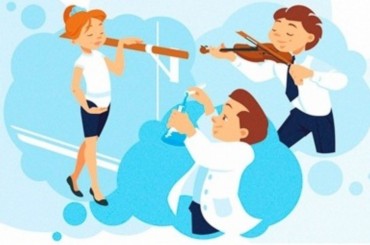 Воспитание является одним из важнейших компонентов образования в интересах человека, общества, государства. Основными задачами воспитания на современном этапе развития нашего общества являются формирование у обучающихся гражданской ответственности и правового самосознания, духовности и культуры, инициативности, самостоятельности, способности к успешной социализации в обществе.   Внеурочная деятельность является составной частью учебно-воспитательного процесса  и одной из форм организации свободного времени учащихся.  Внеурочная деятельность понимается сегодня преимущественно как деятельность, организуемая во внеурочное время для удовлетворения потребностей учащихся в содержательном досуге, их участии в самоуправлении и общественно полезной деятельности. Правильно организованная система внеурочной деятельности представляет собой ту сферу, в условиях которой можно максимально развить или сформировать познавательные потребности и способности каждого учащегося, которая обеспечит воспитание свободной личности. Воспитание детей происходит в любой момент их деятельности. Однако наиболее продуктивно это воспитание осуществлять в свободное от обучения время.  Часы, отводимые на внеурочную деятельность, используются по желанию учащихся и направлены на реализацию различных форм ее организации, отличных от урочной системы обучения. Занятия проводятся в форме экскурсий, кружков, секций, круглых столов, конференций, диспутов, КВНов, викторин, праздничных мероприятий, классных часов, школьных научных обществ, олимпиад, соревнований, поисковых и научных исследований и т.д.  Посещая кружки и секции, учащиеся прекрасно адаптируются в среде сверстников, благодаря индивидуальной работе руководителя,  глубже изучается материал. На  занятиях руководители стараются раскрыть у учащихся такие способности, как организаторские, творческие, музыкальные, что играет немаловажную роль в духовном развитии подростков.Воспитательная система школы требует от  педагогического коллектива максимального содействия развитию потенциальных возможностей личности ребёнка, способности к творческой мысли, стремящемуся к духовному самосовершенствованию, независимости, обладающей чувством собственного достоинства, умеющей принимать рациональные решения и нести ответственность за свои поступки.Внеурочная деятельность направлена на развитие воспитательных результатов:приобретение обучающимися социального опыта;формирование положительного отношения к базовым общественным ценностям;приобретение школьниками опыта самостоятельного общественного действия.   В 2012-2013 учебном году педагогический коллектив определял следующие  цели и задачи развития дополнительного образования в школе: 		Цель внеурочной деятельности:   	Создание  условий для достижения обучающимися  необходимого для жизни в обществе социального опыта и формирования принимаемой обществом системы ценностей, создание условий для многогранного развития и социализации каждого учащегося в свободное от учёбы время. Создание воспитывающей среды, обеспечивающей активизацию социальных, интеллектуальных интересов учащихся в свободное время, развитие здоровой,  творчески растущей личности, с формированной гражданской ответственностью и правовым самосознанием, подготовленной к жизнедеятельности в новых условиях, способной на социально значимую практическую деятельность, реализацию добровольческих инициатив.Задачи  внеурочной деятельности:создание условий для эффективной реализации основных целевых образовательных       программ различного уровня, реализуемых во внеурочное время; совершенствование  системы мониторинга эффективности внеурочной деятельности    в школе;определение содержания дополнительного образования, его форм и методов работы с учащимися с учетом возраста, вида образовательного учреждения, особенностей социокультурного окружения; формирование условий для создания единого образовательного пространства, укрепление школьных традиций; расширение видов творческой деятельности; создание максимальных условий для освоения учащимися духовных и культурных ценностей, воспитания уважения к истории и культуре своего и других народов; обращение к личностным проблемам учащихся, формирование их нравственных качеств, творческой и социальной активности;профилактика асоциального поведения. Дополнительное образование планируется на основе глубокого и полного анализа всей образовательной деятельности школы. Оно неразрывно связано со всеми другими направлениями учебно-воспитательной процесса, с системой воспитывающей деятельности:с педагогическим советом - по взаимосвязям всех звеньев учебно-воспитательной деятельности;с родительской, ученической общественностью - по степени удовлетворенности дополнительным образованием.Обучение и воспитание составляют единый педагогический процесс, обеспечивающий формирование и всестороннее развитие личности учащегося. Педагогические задачи успешно решаются лишь при органичном сочетании учебно-воспитательной работы в ходе урока с целенаправленным воздействием на учащегося во внеурочное время: Современному обществу требуется личность активная, деятельная, реализующая свой потенциал и свои возможности. А для этого ученик в современном понимании должен стать не объектом, а субъектом своего саморазвития, самосовершенствования, самореализации.	Собственно опора на содержание основного образования и является главной ролью развития дополнительного образования детей в школе.	Интеграция основного и дополнительного образования детей позволяет сблизить процессы воспитания, обучения и развития, что является одной из наиболее сложных проблем современной педагогики.	С учётом возрастных, психологических особенностей учащихся на каждом этапе обучения меняются задачи дополнительного образования:1-ая ступень (начальная школа): расширение познавательных возможностей детей, диагностика уровня их общих и специальных способностей, создание условий для последующего выбора дополнительного образования, т. е. своеобразная «проба сил».2-ая ступень (средняя школа): формирование теоретических знаний и практических навыков, раскрытие творческих способностей личности в избранной области деятельности.3-я ступень (старшая школа):  достижение повышенного уровня знаний, умений, навыков в избранной области, создание условий для самореализации, самоопределения личности, её профориентации.		Основная роль дополнительного образования в школе – помочь подросткам сделать правильный выбор. Поэтому среди занятий по интересам сегодня все чаше можно встретить различные курсы практической направленности. Еще больший успех, особенно у старшеклассников, приобретают знания, обеспечивающие успех в деловой жизни (овладение компьютером и электронными средствами связи, делопроизводством, основам ведения бизнеса, азами бухгалтерского учета и т.п.). 	Раскрыв свои потенциальные способности и попробовав их реализовать еще в школьные годы, выпускник будет лучше подготовлен к реальной жизни в обществе, научится добиваться поставленной цели, выбирая цивилизованные, нравственные средства ее достижения.	Для социальной адаптации школьников важно и то, что, включаясь в работу различных творческих объединений по интересам, они оказываются в пространстве разновозрастного общения, приобретающего в современных условиях особую ценность: здесь ребята могут проявить свою инициативу, самостоятельность, лидерские качества, умение работать в коллективе, учитывая интересы других.	Таким образом, дополнительное образование детей в школе является той сферой, которая, обладая самоценностью, в первую очередь, ориентирована на создание единого образовательного пространства и формирование у школьников целостного восприятия мира; на гармонизацию требований по реализации образовательного стандарта нового поколения и создание условий для развития индивидуальных интересов и потребностей личности.Социальная ситуация около школьного пространства(Анализ внешней среды)Микрорайон, закрепленный за школой,  имеет ряд специфических особенностей: невысокий  социальный уровень населения;средний уровень образованности родителей;отсутствие в микрорайоне культурно-образовательных учреждений;удаленность от центра города;распад и деградация семейных отношений;увеличение числа родителей, употребляющих алкогольные напитки;возрастает число детей с ограниченными возможностями здоровья      и     детей, нуждающихся в психолого-педагогической коррекции и помощи.Педагогический  коллектив видит выход в следующем: школа должна помочь ребенку самоутвердиться, самоопределиться и самовыразиться, формировать у него мотивацию к образованию.СХЕМАорганизации дополнительного образования МБОУ СОШ № 3В 2012-2013 году были разработаны  программы кружков, секций, объединений дополнительного образования, полностью соответствующие требованиям  к содержанию и оформлению образовательных программ дополнительного образования детей. Все программы дополнительного образования были  согласованы с педагогическим советом, методическим советом, профсоюзным комитетом и наблюдательным (управляющим советом) и утверждены приказом директора школы, а также прошли процедуру лицензирования.В 2012-2013 учебном году в системе дополнительного образования реализовывалось по  6 направленностям: физкультурно-спортивная; художественно-эстетическая; культурологическая;социально-педагогическая; эколого-биологическая;интеллектуально-познавательная;естественнонаучная. Режим занятий был обусловлен спецификой внеурочной деятельности в школе: занятия проводились во второй половине дня после окончания предметов учебного цикла. Организация учебно-воспитательного процесса во второй половине дня имеет свои особенности:обучающиеся приходят на консультации или занятия во второй половине дня, в свободное от основной учебы время;обучение организуется на добровольных началах,коллективом школы создаются наиболее комфортные условия пребывания детей на занятиях, принципиально отличающихся от условий обучения в первой половине дня,учебно-воспитательный процесс происходит в условиях неформального содружества детей и взрослых, объединенных общими интересами и добровольностью совместной деятельности.Это способствует более интенсивному процессу социализации личности, выработке норм социального общения, помогает формировать навыки принятия самостоятельных решений.Формы занятий детских объединений были самые разные: беседы, игры, диспуты, экскурсии, коллективное творческое дело, проектная деятельность, конкурсы, выставки, концерты и фестивали. В кружках, секциях, объединениях школы работает единый дружный коллектив в составе 15 человек: 5 педагогов дополнительного образования (сотрудники муниципальных учреждений дополнительного образования), 10 педагогов совмещают работу в кружках, объединениях с должностью учителя. Услугами дополнительного образования пользуются порядка 80% учащихся от общего числа учеников школы. Руководители  дополнительного образования ориентируются на знание индивидуальных особенностей учащихся.Своеобразие дополнительного образования  проявляется:в целенаправленном добровольном использовании ребенком свободного от уроков времени для полноценного развития своих потенциальных возможностей;в свободе выбора направлений деятельности, педагога, образовательной программы;в возможности менять виды деятельности, коллектив, педагога;в творческом характере образовательного процесса, осуществляемого на основе дополнительных образовательных программ;в особых взаимоотношениях ребенка и педагога (сотрудничество, сотворчество, индивидуальный подход к ребенку).Научно-педагогической основой организации образовательного процесса в области дополнительного образования в школе являются личностно-ориентированные технологии обучения. 	Исходя из перечисленных особенностей дополнительного образования, можно выделить его функции в школе:образовательная — обучение ребенка по дополнительным образовательным программам, получение им новых знаний;воспитательная — обогащение и расширение культурного слоя общеобразовательного учреждения, формирование в школе культурной среды, определение на этой основе четких нравственных ориентиров, ненавязчивое воспитание детей через их приобщение к культуре;креативная — создание гибкой системы для реализации индивидуальных творческих интересов личности;интеграционная — создание единого образовательного пространства школы;функция социализации — освоение ребенком социального опыта, приобретение им навыков воспроизводства социальных связей и личностных качеств, необходимых для жизни;функция самореализации — самоопределение ребенка в социально и культурно значимых формах жизнедеятельности, проживание им ситуаций успеха, личностное саморазвитие.Приведенный перечень функций показывает, что дополнительное образование детей в школе является неотъемлемой частью  образовательной системы школы.	Важная роль дополнительного образования детей – его воспитательная доминанта, поскольку именно в сфере свободного выбора видов деятельности можно рассчитывать на «незаметное», а значит и более эффективное воспитание. В процессе совместной творческой деятельности взрослого и ребенка происходит развитие нравственных качеств личности. Поэтому так важно, обращаясь к конкретным образовательным задачам, развивая определенные навыки, помнить о приоритетности воспитания. Умение ненавязчиво помогать ребенку в реализации его потенциальных возможностей и потребностей, в решении своих личных проблем, эмоционально и психологически поддерживать его и определяет место дополнительного образования детей в реализации образовательных стандартов нового поколения.	С этим положением тесно связана еще одна отличительная роль системы дополнительного образования детей – компенсаторная (или психотерапевтическая), поскольку именно в этой сфере ребята, обучающиеся в условиях школы, получают возможность индивидуального развития тех способностей, которые не всегда получают поддержку в учебном процессе. Будучи слабо успевающим по основным школьным дисциплинам, в художественном кружке или в спортивной секции он может оказаться в числе лидеров. Опыт  показывает, что педагогам дополнительного образования, как правило, удается снять стереотип однозначного восприятия школьника как «троечника» или «трудного».	Эмоциональная насыщенность – еще одна особенность развития дополнительного образования детей в условиях школы. Эмоционально-ценностное отношение к миру может быть сформировано у школьников в процессе обращения к ярким личностям, жизнь и творчество которых помогали бы искать ответы на вопросы, волнующие ребенка. Вместо воспитания на примерах хрестоматийных положительных образцов необходимо обращение к переживаниям и размышлениям конкретного, реально существующего человека, к его поискам, ошибкам, взлетам и падениям: тогда дети поверят в его судьбу, борьбу, идеалы.	Дополнительное образование детей выполняет еще одну важную роль – расширяет культурное пространство школы. 	В этой сфере знакомство ребенка с ценностями культуры происходит с учетом его личных интересов, национальных особенностей, традиций его микросоциума. 	Культурологический подход к образованию дает возможность противостоять перенасыщению ребенка информацией и, как следствие, обнищанию его души, распаду всей системы наследования культурно-исторического опыта, разобщению поколений, утрате традиций. Дополнительное образование детей способствует установлению реального взаимодействия и обогащения истории и культуры – русской и соседних народов. Это свойство дополнительного образования детей обеспечивает ему особое место в региональном компоненте государственного образовательного стандарта нового поколения. 	Особое место имеет дополнительное образование детей для решения проблемы социальной адаптации и профессионального самоопределения школьников.       Внеурочные занятия направляют свою деятельность на каждого ученика, чтобы он мог ощутить свою уникальность и востребованность.Сведения о занятости учащихсяОрганизация школьной внеурочной деятельностиЗАНЯТОСТЬ учащихся МБОУ СОШ № . Светлогов школьной системе дополнительного образования на 2012-2013 учебный год      	Работа кружков организуется и проводится в кабинетах школы, актовом зале школы, в кабинете музыки, в библиотеке, в спортивном зале строго в соответствии с установленным  и утвержденным директором школы графиком. График составлен на основании тарификации и  расписания уроков с учетом санитарно – гигиенических норм.    	 Кроме того, на базе школы действуют кружки и секции учреждений дополнительного образования г. Светлого:секция бадминтона, «спортивный клуб «Серебряный волан», руководитель Амиров Д.А. – 20 человексекция легкой атлетики, СДЮСШОР, руководитель Лобков В.Г. – 2 группы по 22 человекакружок «Вместе с книгой мы растем», СЦБС, руководитель Богачева Н.А. – 24 человекакружок  «Волшебная кисть», «ДДТ», руководитель Слепокурова О.М. – 42 человекакружок «Переменка», «ДДТ»,  руководитель Рекун Г.П. – 42 человека«Что? Где? Когда?», «Брейн-ринг» - руководитель Гузеев А.М., специалист по работе с молодежью МАУК «КМЦ» - 8 человек      	Работа кружков и секций учреждений дополнительного образования проводится в кабинетах  начальной школы, предметных кабинетах и в спортивном зале школы согласно двухстороннему договору МБОУ СОШ № 3 с учреждениями дополнительного образования и утвержденному директором школы графику занятости спортивного зала, составленному с учетом санитарно-гигиенических норм.Кроме кружков, секций, творческих объединений в школе действуют факультативы, элективные курсы по предметам, выполняя функцию развития познавательной активности обучающихся.	Физкультурно-спортивная направленность в системе дополнительного образования детей ориентирована на физическое совершенствование ребенка, приобщение его к здоровому образу жизни, воспитание спортивного потенциала нации. В нашей школе этой работе уделяется огромное внимание, спортивно-оздоровительное направление является одним из приоритетных в работе школы.В кружках "Волейбол" и "Легкая атлетика", «Бадминтон», детям разного возраста предоставляется возможность полноценно и с пользой провести свой досуг, раскрыть и реализовать свои способности в том или ином виде спорта. В школе для этого созданы хорошие материально-технические условия. Учащиеся нашей школы являются призёрами и победителями окружных, городских соревнований и олимпиад.Художественно-эстетическая направленность. Это направление одно из самых популярных среди детей. Именно  через искусство, художественное творчество происходит  передача духовного опыта человечества, способствующего восстановлению связей между поколениями. Его роль возрастает с каждым годом. Не первый год работает с творческими коллективами  педагог Слепокурова О.М., педагог дополнительного образования МАОУ ДОД «ДДТ».  Она руководит  кружком «Волшебная кисть» для детей разной возрастной категории.   	 Творческая деятельность школьников нашла отражение  в различных школьных мероприятиях, выставках. Ни один праздник  в школе не проходил без  выступления   учащихся, занимающихся в кружке «Соловушки» («Здравствуй, школа!», Новогодние праздники, 8 марта, «Последний звонок», «9 Мая»  и др.). Участницы вокального кружка участвовали в конкурсах «Звезды Балтики», «Надежда», где заняли призовые места.Социально-педагогическая направленность. Создание условий для успешной социализации обучающихся одна из важнейших задач образовательного процесса. В Союзе старшеклассников, в клубе волонтеров, совете старост  ребята получают первый опыт самостоятельного планирования, личной ответственности, делегирования полномочий, т.д. Благодаря общественной активности учащихся было возможно проведение многих мероприятий в школе: День Учителя, День самоуправления, неделя толерантности, неделя ПДД, акции «Доброе утро, ветеран», «Подари праздничное настроение», «Зеленый десант» и др. Старшеклассники с удовольствием выступали в роли ведущих, организаторов праздников для малышей. Учащиеся 10-11 классов участвовали в заседаниях Совета по профилактике асоциальных явлений.  Культурологическая направленность реализуется в кружке «Клио», объединении «Горожане Читайленда». В работе кружка были избраны четыре  направления деятельности: информационная культура,   социальное проектирование, применение  мультимедийного оборудования в работе библиотечного кружка, постановка театрализованных представлений. Развитие творческих способностей учащихся подросткового возраста происходит посредством их участия в подготовке и проведении внеклассных мероприятий: библиотечных уроков и экскурсий, классных часов, спектаклей, театрализованных представлений, оформлении книжных выставок, стенда «Новости библиотеки».Интересно проходят занятия кружка «Литературная гостиная» (руководитель Молоденкова А.И.). Ребята знакомятся с различными жанрами литературы, много читают, работают над техникой чтения и развитием речи. Много внимания уделяют культуре речи, инсценированию литературных произведений.Научно-техническая направленность. В кружках «Информашка», «Поддержка школьного сайта»,  ребята реализуют свои природные задатки, развивают способности. Особое значение изучения информатики связано с наличием в содержании школьной программы логически сложных разделов, требующих для успешного освоения развитого логического и алгоритмического мышления. С другой стороны, использование информационных и коммуникационных технологий в образовании является важным элементом формирования универсальных учебных действий обучающихся, обеспечивающим его результативность.Естественно-научная направленность. Сфера дополнительного образования детей, в рамках которой создаются условия для углубленного изучения учебных предметов образовательной области "естествознание". Предлагаются дополнительные образовательные программы, охватывающие естественнонаучные дисциплины, интегрированные с учебными предметами общеобразовательной школы, создаются условия для разнообразной индивидуальной, практической, экспериментальной, проектной и исследовательской деятельности в области естественнонаучных дисциплин. Реализуются в кружках «Юные исследователи», «Зеленая планета»,  «РешайКа».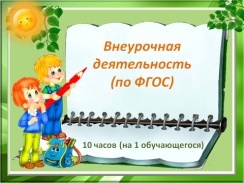 Внеурочная деятельность первоклассников	Базисный учебный  план стандарта второго поколения отводит 10 часов на внеучебную деятельность. Для изучения запросов родителей по внеучебной деятельности первоклассников было проведено родительское собрание, на котором путем анкетирования и с учетом наклонностей и желанием детей была определена внеурочная деятельность первоклассников.		Содержание образования, определенное инвариантной частью, обеспечивало приобщение обучающихся к общекультурным и национально значимым ценностям, формировало систему предметных навыков и личностных качеств, соответствующих требованиям стандарта. Организация занятий по направлениям внеурочной  деятельности являлась неотъемлемой частью образовательного процесса.	Накануне учебного года активно проводилась работа с родителями первоклассников по вопросам организации обучения детей. Родителям были предложены на выбор кружки по различным направлениям и представлена программа по  внеурочной деятельности. Время, отведённое на внеурочную деятельность учащихся, создаёт возможности для организации индивидуальной исследовательской работы с учащимися, позволяет в современных условиях обеспечить нагрузкой педагогов.    	Внеучебная деятельность первоклассников реализовывалась через кружки, которые посещают все учащиеся класса.       	 Режим работы в 1 классе  строился по традиционной схеме: 1 половина дня отдана на урочную работу с перерывом на обед  и динамическую паузу; во второй половине дня ученики сначала отдыхают, а затем посещают кружки.       	В течение всего дня с детьми находился учитель начальных классов.	Внеурочной деятельностью с первоклассниками занимались как педагоги школы (Яковлева Г. Ф. и Попова Л.Ф. -  учителя начальных классов; Нетесова Н.А., учитель информатики; Говорун О. Ю., учитель биологии и экологии), так и педагоги МАОУ ДОД «Дом детского творчества» (Слепокурова О.М., Рекун Г. П.)       Во время проведения кружков педагоги использовали разные формы работы: словесно-логические, образно-художественные, трудовые, игровые, психологические, которые позволяют всесторонне развивать личность ребенка. Однако предстоит еще многому научиться для правильной методической организации внеурочной работы. В частности, следует осознать, что в разных формах работы преобладает то или иное основное средство воздействия. В беседе главным будет воздействие словом, информацией – метод убеждения. Конечно, в большинстве форм слово, образ, игра, действие тесно слиты, но педагог должен понимать, что является основным средством воздействия, и в зависимости от этого организовывать какое-либо дело с детьми        Все кружки  создавали условия для упражнения и тренировки определённых эмоционально-волевых и нравственно-поведенческих качеств, выполнения общепринятых требований, соблюдения норм межличностных отношений. 1а класс	Внеурочной деятельностью были охвачены  все учащиеся 1 «а» класса.В нашей школе внеурочная работа велась в следующих направлениях внеурочной деятельности:информационно-познавательная (кружок «Информашка» - 6 чел. - 26%)научно-познавательная деятельность (кружок «Юный исследователь» -15 чел. -65%)проектная деятельность (кружок «Учусь создавать проект» -23 чел. -100 %)творческая деятельность («Волшебная кисть» -18 чел.-78 %, «Переменка» -12 чел. - 52%)	Данные направления внеурочной деятельности  тесно связаны между собой. Результатом внеурочной деятельности является  обеспечение формирования базовых компетентностей современного человека: информационной (умение искать, анализировать, преобразовывать, применять информацию для решения проблем); коммуникативной (умение эффективно сотрудничать с другими людьми); самоорганизации (умение ставить цели, планировать, ответственно относиться к здоровью, полноценно использовать личностные ресурсы); самообразования (готовность конструировать и осуществлять собственную образовательную траекторию на протяжении всей жизни, обеспечивая успешность и конкурентоспособность). Кружок «Учусь создавать проект»,(руководители:  Г.Ф. Яковлева, 
 учитель начальных классов высшей категории)Приоритетной целью образования в современной школе становится развитие личности готовой к правильному взаимодействию с окружающим миром, к самообразованию и саморазвитию.Появилась острая необходимость в развитии творческих способностей и активности учащихся, в формировании проектного мышления в разносторонней развитой личности. Для развития интеллектуального и творческого потенциала каждого ребёнка были использованы новые образовательные педагогические и  информационные технологии, которые позволили вовлечь каждого ученика 1а класса  в активный познавательный процесс, через занятия в кружке "Учусь создавать проект". Курс «Учусь создавать проект»  представляет систему обучающих и развивающих занятий по проектно-исследовательской деятельности для детей 6- 10 лет.Направленность: интеллектуально-познавательнаяВид деятельности: творческие и  исследовательские предметные  и межпредметные проектыУчебно-исследовательская и экспериментальная деятельность – это форма организации учебно-воспитательной работы, которая связана с решением учениками творческой исследовательской задачи с заранее неизвестным результатом. Она предполагает наличие основных этапов, характерных для научного исследования:постановка проблемы, формулирование темы;выдвижение гипотез;овладение методами исследования;сбор собственного материала;обобщение, выводы;защита работы;Цель: создание условий для активизации личностного потенциала учащихся через проектную деятельностьЗадачи:1. Формирование позитивной самооценки, самоуважения2. Формирование коммуникативной компетентности в сотрудничестве:умение вести диалог, координировать свои действия с действиями партнеров по совместной работе:способности доброжелательно и чутко относиться к людям, сопереживать;формирование социально адекватных способов поведения.3.  Формирование способности к организации деятельности и управлению ею:воспитание целеустремлённости и настойчивости;формирование навыков организации рабочего пространства и рационального           использования рабочего времени;формирование умения самостоятельно и совместно планировать деятельность и сотрудничество;формирование умения самостоятельно и совместно принимать решения;4.  Формировать  умения решать творческие задачи;5. Формировать умения работать с информацией (сбор, систематизация, хранение, и её использование.6. Формировать опыт публичного выступления, способствовать формированию культуры речи.Актуальность проектной деятельности сегодня осознается всеми. ФГОС нового поколения требует использования в образовательном процессе технологий деятельностного  типа, методы проектно–исследовательской деятельности определены как одно из условий реализации основной образовательной программы начального общего образования. Кружок "Учусь создавать проект" позволяет реализовать актуальные в настоящее время компетентностный, личностно ориентированный, деятельностный подходы.Исходя из поставленных целей и задач курса, начиная с сентября и по май, в 1 классе проводилось  1 занятие в неделю, 34 занятия в год и резервные занятия «Советы на лето от Мудрого дельфина». Кружок «Учусь создавать проект» посещали 23 человека. С учетом возрастных особенностей детей использовались следующие формы и приёмы  работы:игры, опыты;работа в библиотеке со справочным материалом, энциклопедиями;интеллектуальные головоломки;практические занятия;дискуссии, беседырабочие тетрадиПри проведении занятий огромная роль отводилась   рабочим тетрадям «Учусь  создавать проект», которые имеют свои особенности. В данные пособия вошли занятия, разработанные на основе работы на протяжении последних лет с проектами, ставшими победителями, лауреатами, призерами и дипломантами окружных, городских Всесоюзных конкурсов проектно – исследовательской деятельности.Каждое занятие по данному  пособию помогало детям шагать по ступенькам создания собственного проекта, познакомило с проектной технологией, с алгоритмом построения проекта и с правилами публичного выступления перед незнакомой аудиторией. Занятия в кружке помогали расширить кругозор и обогатить их словарный запас новыми понятиями из мира проекта: хобби, темы и этапы проекта, проект, проблема, гипотеза, информация и многое другое. На каждом занятии эти понятия закреплялись. Каждое занятие было подчинено определённой структуре, в которой имелись следующие рубрики:Рубрика «Минутка знакомства» позволяла начинающим проектантам узнать о сверстнике, который уже создавал свой проект ранее. Эти минуты поучительны и интересны. Чаще всего именно эти «минутки» вдохновляли ребёнка на начало своего исследования. Сразу были выявлены дети, которые начинали проводить собственные исследования. Любознательность проявляли Глимязь Дмитрий, Васильев Георгий, Астахова Кристина, Хомченко Мария, Сорокина Виталия. Практические занятия «Играем в ученых» переносили детей в мир опытов и знакомили с первыми шагами в науке. Разнообразные визитки к проекту были составлены всеми детьми, учились составлять мини  - сообщения, на интересующую тему, мастерили "мобильные телефоны" из пластиковых стаканчиков, получали электричество с помощью волос, делали поилку для цветов.Начиная работать над каким – либо опытом или занятием, дети пытались внести в него свои размышления, а часто и дополнительные решения.  Рубрика «Добрый совет Дельфина» помогала в решении сложившихся проблем у ребенка на данном этапе и являлась ненавязчивой подсказкой. Советы от Мудрого Дельфина обычно зачитывал учитель, но и привлекались хорошо читающие дети. Это Холотьян Даниил,  Аббасова Александра,  Трайгель Денис, Брандукова Камилла и др. дети. Тесты и самоанализ помогали будущему проектанту овладеть элементами  рефлексии, которые будут способствовать формированию самоуважения и позитивной самооценки автора проекта. Надо признать, что этим видом работы овладели не все дети.   Не все дети оценили себя правильно: одни завышали самооценку, другие занижали её.  Это говорит о том, что во втором классе надо продолжить работу по  формированию позитивной самооценки.Рубрика «Переменка» помогала  развивать внимание и логику, творческое мышление и любознательность, память и способность к восприятию. Эта рубрика особенно нравилась всем детям, так как можно было применить все свои способности. Прежде всего это и раскрасить, дорисовать  недостающие детали, отгадать загадки, имитировать звуки неживых предметов, найти предметы, которым нет пары, решить ребус и многое другое.	В ходе проведения занятий у многих первоклассников появился интерес к проектной деятельности, они легко включались в различные проводимые мероприятия, были активны, любознательны, им хотелось самим проводить опыты («Окрашивание цветка в разные цвета», «Мобильный телефон» и т. д.). Надо отметить,  что данный материал был труден для усвоения (недостаточное развитие навыка чтения, бедный словарный запас, слабая мотивация), но несмотря на это, дети получили возможность видеть проблемы, ставить вопросы, выдвигать гипотезы, наблюдать, проводить эксперименты, готовить небольшие тексты для своих докладов.  В ходе решения системы проектных задач у части младших школьников формировались следующие способности:Рефлексировать (видеть проблему; анализировать сделанное – почему получилось, почему не получилось, видеть трудности, ошибки)Целеполагать (ставить и удерживать цели)Планировать (составлять план своей деятельности)Моделировать (представлять способ действия в виде модели-схемы, выделяя все существенное и главное)Проявлять инициативу при поиске способа (способов) решения задачи.Вступать в коммуникацию (взаимодействовать при решении задачи, отстаивать свою позицию, принимать или аргументировано отклонять точки зрения других)В области личностных универсальных учебных действий у детей  формировались:Учебно-познавательный интерес к новому учебному материалу и способам решения новой задачиОриентация на понимания причин успеха во внеучебной  деятельности, в том числе на самоанализ и самоконтроль результата, на анализ соответствия результатов требованиям конкретной задачиСпособность к самооценке на основе критериев  успешности внеучебной деятельностиВ ходе проведенных занятий были достигнуты определенные результаты:приобретены новые знанияопыт решения проектных задачумение выдвигать гипотезывозник интерес (у части детей) к исследовательской работеРезультат выражался в понимании детьми сути проектной деятельности, умении поэтапно решать проектные задачи.Кружок Информашка» (Руководитель: Нетесова Н. А., 
учитель информатики 
1 квалификационной категории)Особое значение изучения информатики в начальной школе связано с наличием в содержании школьной программы логически сложных разделов, требующих для успешного освоения развитого логического и алгоритмического мышления. С другой стороны, использование информационных и коммуникационных технологий в начальном образовании является важным элементом формирования универсальных учебных действий обучающихся на ступени начального общего образования, обеспечивающим его результативность.Учитывая эти обстоятельства, в курсе информатики и ИКТ для начальной школы наиболее целесообразно сконцентрировать основное внимание на развитии логического и алгоритмического мышления школьников и на освоении ими практики работы на компьютере.Задачи:Формирование интереса к изучению информатики.Научить учащихся структурному решению практических задач на компьютере. Освоение всевозможных методов решения поставленных задач, реализуемых на компьютере.Развитие творческого мышления учащихся.Развитие логико-алгоритмического мышления учащихся.Формирование навыков грамотной работы на компьютере.Повышение интереса к другим предметным областям и увеличение качества обученности учащихся.В течение года занятия посещались всеми учащимися 2а класса и 11 чел. 1-х классов. Информатика и ИКТ в начальной школе представляет собой два компонента, которые учащиеся осваивают параллельно: технологический компонент и логико-алгоритмический компонент.  Из-за возрастных особенностей детей на технологический компонент отводилось  15-20 минут, так как работа сопровождалась выполнением заданий на компьютере. Остальные 25-30 минут приходились на логико-алгоритмический компонент - выполнение заданий на карточках, приготовленных учителем или в устной и игровой формах.На занятиях учитель применял  дифференцированный подход. Задания давались с учетом интересов учащихся, их способностей и практических навыков. Это способствовало развитию уверенности и успешности учащихся, а также интересу к предмету.Также на занятиях использовались здоровьесберегающие технологии через проведение физкультминуток, упражнений для глаз.В течение года были изучены следующие модули:Технологический компонент1 класс:Модуль «Знакомство с компьютером». Модуль «Создание рисунков».Модуль «Создание мультфильмов и “живых” картинок». 2 класс:Модуль «Создание проектов домов и квартир». Модуль «Знакомство с компьютером: файлы и папки (каталоги)». Модуль «Создание текстов». Логико-алгоритмический компонент1-й класс:План действий и его описание. Последовательность действий. Последовательность состояний в природе. Выполнение последовательности действий. Составление линейных планов действий. Поиск ошибок в последовательности действий.Отличительные признаки и составные части предметов. Выделение признаков предметов, узнавание предметов по заданным признакам. Сравнение двух или более предметов. Разбиение предметов на группы по заданным признакам.Логические рассуждения. Истинность и ложность высказываний. Логические рассуждения и выводы. Поиск путей на простейших графах, подсчет вариантов. Высказывания и множества. Построение отрицания простых высказываний.2-й класс:План действий и его описание. Последовательность действий. Последовательность состояний в природе. Выполнение последовательности действий. Составление линейных планов действий. Поиск ошибок в последовательности действий. Знакомство со способами записи алгоритмов. Знакомство с ветвлениями в алгоритмах.Отличительные признаки и составные части предметов. Выделение признаков предметов, узнавание предметов по заданным признакам. Сравнение двух или более предметов. Разбиение предметов на группы по заданным признакам. Составные части предметов.Логические рассуждения. Истинность и ложность высказываний. Логические рассуждения и выводы. Поиск путей на простейших графах, подсчет вариантов. Высказывания и множества. Вложенные множества. Построение отрицания высказываний.Наиболее интересными для учащихся были  задания с созданием и редактированием рисунков. В течение изучения курса учащиеся выполнили несколько практических работ. Итоговый контроль был реализован в форме итогового практикума, по окончании которого учащиеся пытались представить свои работы перед ровесниками. В результате прохождения данного курса ребята научились пользоваться компьютером, ориентироваться в графическом интерфейсе, самостоятельно работать в программе Paint, и ЛОГОМИР, создавать и редактировать изображения и тексты.Кружок«Юные исследователи природы»,(руководитель:  Говорун О.Ю., учитель биологии и экологии)Направление: научно-познавательное.Цель кружка «Юные исследователи природы» – формирование основ экологической грамотности обучающихся начальной школы.Задачи кружка:  формировать интерес к изучению природы родного края;   воспитывать умения видеть в самом обычном необычное и удивительное; углублять уже имеющихся знаний о родном крае; изучать и исследовать с детьми конкретные объекты природы; формировать представления о природных сообществах области; формировать представления об охраняемых территориях России и своей области.                Слово «Экология» дословно переводится как «наука о доме», то есть о том, что окружает человека в биосфере. Изучение окружающего мира и его составляющих – растений и животных – помогает ребёнку по–новому взглянуть на природу. Знание закономерностей её развития поможет бережнее относиться к окружающему миру.Ребёнок душой чувствует природу, тянется к взаимодействию с ней, всё воспринимает с любовью. Испытывает восторг, наблюдая за тем или иным явлением или животным. Непосредственно в соприкосновении с природой у ребёнка развиваются наблюдательность и любознательность, формируется эстетическое восприятие окружающего мира.Программа «Юные исследователи природы» разработана для учащихся начальной школы  с 1 по 4 класс. Количество часов в год: 1 класс – 35 часов, 2 класс – 35 учебных часов в год.Группы учащихся:1 год обучения – учащиеся 1а и 1б класса (20 человек)2 год обучения – учащиеся 2а класса (15 человек)Содержание программы в 2012-2013 учебном году реализовывалось  через создание на занятиях:проблемных ситуаций;ситуации оценки и прогнозирования последствий поведения человека;ситуации свободного выбора поступка по отношению к природе.Практическая направленность курса осуществлялась через: исследовательские задания; игровые задания; экологические задачи;практикумы и опытническую работу;беседы;групповые работы.Данная программа способствовала формированию ценностных ориентиров учащихся, развитию ценностно-смысловой сферы личности на основе общечеловеческих принципов нравственности.               При оценке предметных результатов  результаты заносились в листы наблюдения. Такой лист заполнял учитель.Лист наблюденияПо результатам изучения листов наблюдения: 74 % учащихся самостоятельно ставят цели и задачи, умеют находить информацию и использовать ее, проводят эксперименты; 20 % - пытаются ставить цели и получить информацию, но прибегают к помощи учителя; 6 % - не могут самостоятельно найти информацию, поставить цель исследования, выполняют исследования только с помощью учителя.Занятия проводились по расписанию один раз в неделю, где учащиеся кружка осваивали основные экологические понятия, конструировали экологические ситуации, предугадывали возможное развитие событий, пробовали себя в исследовательской деятельности, находили пути решения экологических проблем, что, в конечном итоге, приведет к эффективной проектно-исследовательской деятельности. Занятия кружка  способствовали развитию у обучающихся навыков критического и творческого мышления, выработке аналитических способностей, необходимых для дальнейшего многостороннего анализа и решений ситуаций реальной жизни.       	Материал кружка первого года обучения даётся на уровне осведомлённости детей данного возраста об основных направлениях развития экологии, географии и биологии, познания закономерностей эволюции живой и неживой природы. С каждым годом объём информации и уровень освоения экологических знаний и умений будет повышаться. Программа первого года обучения предполагала знакомство с:наукой экологией, связь между живой и неживой природой; связь внутри живой природы на примере дубового леса (между растениями и животными, между различными животными); связь между природой и человеком;мой дом за окном; я и мое окружение;гигиена моего дома.Программа второго года обучения построена по следующим разделам: вода-источник жизни, солнце и свет, воздух и здоровье, мой край,весенние работы.На занятиях кружка использовались: презентации экологические рассказы и  задачи большое количество разнообразного наглядного пособия дополнительный  энциклопедический и иллюстративный материалстихи и  рассказы практические занятия беседы игры опыты видеоматериалы работа с микроскопомПо ходу работы экологического кружка учащиеся познакомились:с планетой Земля; с живой и неживой природой; признаками живых организмов; с основными правилами гигиены; с растениями и животными Красной книги; с растительным и животным миром Калининградской области; с правилами посадки растений; с правилами ухода за животными и растениями; с ролью света, воды и тепла в жизни живых организмов.       	Результаты исследовательской работы, успешность выполнения творческой работы  - результат  совместной деятельности ребёнка и его руководителя. Как важно на первом этапе заинтересовать будущего исследователя, заставить  его поверить в свои силы, а в дальнейшем  убедить всех в одарённости ребёнка.    Дети одарены с рождения, просто не всегда мы видим этот дар, а возможно, не каждый ребёнок перед нами раскрывается.        	 Самое главное в общении с детьми – это их доверие, только в этом случае ребёнок раскроется, и вы поймёте: перед вами одарённый ребёнок. Работа в кружке позволяла сотрудничать не только детям, но и взрослым, учителям-предметникам.     	 В течение всего периода на занятиях использовались игровые моменты, физкультминутки, т.к.  большую часть времени дети проводили малоподвижно на уроках, поэтому в кружке была увеличена физическую активность, уменьшена негативная эмоциональная и психическая нагрузка. Для этого на занятиях использовались  загадки сказки, просмотр мультфильмов и т.п.        	 Реализация программы опиралась на полученные знания по природоведению, биологии, экологии, географии.   	 В ходе реализации программы учащиеся проявили:познавательный интерес к изучению природы и взаимодействию на неё человека;бережное отношение к природе;творческую активность к познанию окружающего мира и своего места  в нём, при этом соблюдали основное правило поведения в природе: Не навреди!Учащиеся узнали:что такое природа;правила поведения в природе;что такое охрана природы;основные сведения об экологическом состоянии окружающей среды;глобальные экологические проблемы;разнообразие растений и животных;разнообразие комнатных растений, способы их выращивания;съедобные и ядовитые грибы, способы оказания первой помощи при отравлении грибами;редкие и охраняемые растения и животные родного края;основы здорового образа жизни;влияние вредных факторов на здоровье человека;основы безопасности при возникновении опасных жизненных ситуаций;физиологические основы закаливания;способы оказания первой помощи при травмах, ушибах, кровотечениях.Учащиеся научились:оценивать экологическую ситуацию;выполнять правила поведения в природе;ухаживать за животными;ухаживать за комнатными растениями;наблюдать за погодой, явлениями природы;оказать первую помощь при ушибах, переломах, кровотечениях, отравлениях;правильно вести  себя в ситуациях, опасных для жизни;выполнять учебные рефераты, презентации;самостоятельно ставить цели, находить пути решения и делать выводы.Формы подведения итогов реализации программы:Выставка рисунков «Биология глазами детей»Подготовка учащимися докладов и презентации по теме «Растения и животные Красной книги»Защита рефератовПроект  «Птицы - наши друзья»Проект «Посади семя!» (учащиеся выращивали семенами фасоль и горох)        Программа «Юные исследователи природы» способствовала формированию у  младших школьников следующих качеств личности:патриотизм;терпимость и уважение к истории, традициям, обрядам, культуре, языку нации и народностей;ответственность и чувство долга, милосердие, достоинство, уважение;трудолюбие;настойчивость;дисциплинированность;любовь к  малой родине;неравнодушное отношение к экологическим нарушениям.	На основании проведённого анализа оценки планируемых результатов на следующий учебный год необходимо будет решить следующие задачи:включить задания во внеурочную деятельность на поиск лишнего, сравнение, анализ, синтез, развивающего характера. Разнообразить формы проведения совместных мероприятий, способствующие развитию регулирующей речи учащихся.спланировать формирование  коммуникативных учебных действий  через систему заданий  внеурочной деятельности, через совместные мероприятия с родителями.продолжить развивать познавательный интерес-умение задавать вопросы, участвовать в учебном сотрудничестве, любознательность.использовать разнообразные педагогические технологии, формирующие у детей умение подводить итог проделанной работы, ставить цели, задачи предстоящей работы, давать самооценку происходящему.включать в образовательный процесс проблемные ситуации, позволяющие школьникам обнаруживать и формировать учебную проблему, высказывать свою версию, пытаться предлагать способ её проверки.Проект «Птицы – наши друзья»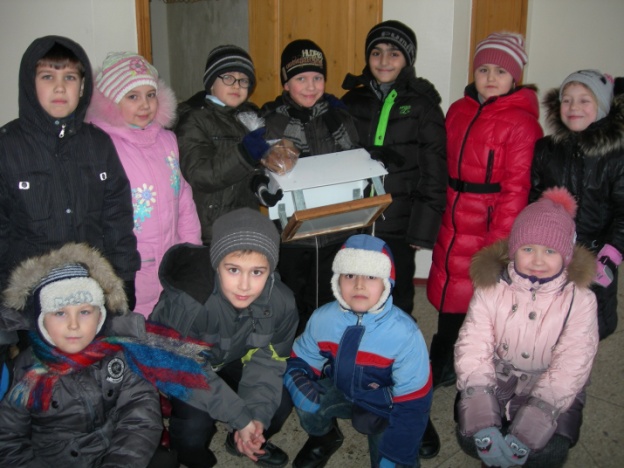 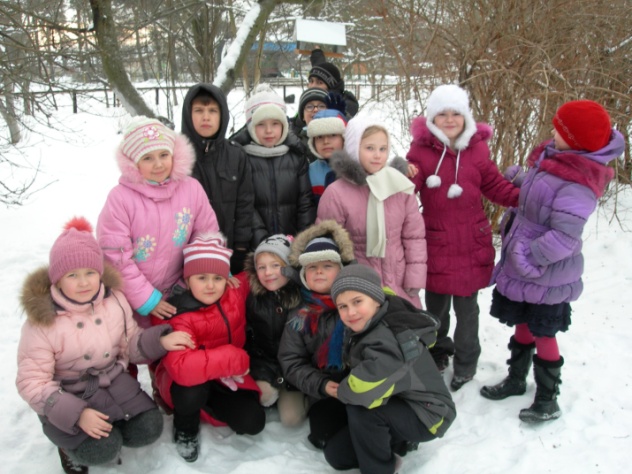 Кружок «Узнаем сами»(руководитель: Махниборода О.Ю., 
учитель начальных классов 
1 квалификационной категории)	Организация внеурочной деятельности по естественнонаучному направлению в форме школьного кружковой работы «Узнаем сами» (вид деятельности: творческие и исследовательские предметные и межпредметные проекты) организуется с основной целью формирования у школьников умения учиться, как универсального учебного действия. Цель второго года обучения: создание условий для максимально эффективного, целостного развития личности ребенка, то есть создание условий для раскрытия и развития таланта.Задачи: способствовать реализации деятельностного подхода в работе по проектной технологии, а также развитию самостоятельной познавательной деятельности учащихся в процессе работы над проектами.Форма организации: Кружковые занятия  проводились 1 раз в неделю  в учебном кабинете №4.В течение 2012-2013 учебного года кружок «Узнаём сами» посещали учащиеся 2а класса в количестве 15 человек. В процессе практической работы учащиеся разбились на микрогруппы и получали творческие задания по учебному проектированию.В ходе работы в микрогруппах  у младших школьников формировались  следующие навыки:планировать (составлять план своей деятельности);моделировать (представлять способ действия в виде модели-схемы, выделяя все существенное и главное);проявлять инициативу при поиске способа (способов) решения задачи.Проектная деятельность во внеурочной деятельности учащихся  занимает  центральное  место в реализации ФГОС. Проекты  различных направлений являются  продолжением урока и предусматривают участие всех учащихся в кружковой работе. Второй  год работы по новым ФГОС также принес свои результаты. Во второй год  кружковой  работы учениками 2а класса совместно с учителем  были реализованы  следующие проекты:Информационный проект «Птицы – наши друзья!»Творческий проект «Сказка своими руками».Учебный проект «Известные люди города».Творческий  проект «Книга – источник знаний».Учебный проект «Почему Храм не похож на обычное здание?»    В ходе реализации вышеперечисленных проектов  учащиеся, выполняя индивидуальные и групповые проекты,    овладели технологией проектной деятельности, научились представлять информационные проекты, где готовым продуктом являются  буклеты, презентации, газеты. Большая часть созданных проектов носит  практико-ориентированный характер и используются в учебной и воспитательной деятельности.  В процессе работы кружка активное участие принимали и родители. Они помогали ребятам добывать информацию, грамотно оформляли творческие  проекты. В ходе занятий учащиеся самостоятельно презентовали  коллективные и индивидуальные проектные работы. В процессе учебы и в повседневном общении  родители  поддерживали познавательный интерес детей  к кружковой работе. Таким образом,  выполнение проектных  работ стало неотъемлемой частью образовательного процесса, как на уроках, так и во внеурочной деятельности.По итогам 2012-2013 учебного года были достигнуты значимые результаты:Второклассники научились:полноценно воспринимать необходимую информацию различных источников;выступать перед знакомой аудиторией с защитой собственного мини-проекта;составлять словесное описание фрагмента, умение представлять творческий  проект по конкретной теме.Кружковая проектная  работа обеспечивает существенное воздействие на речь учащихся и  способствует  развитию эмоциональной сферы и творческих способностей.Кроме того, выросла заинтересованность обучающихся  в овладении технологиями проектной и исследовательской деятельности. Исследовательские и проектные  работы учеников выполняются более качественно и   ежегодно  становятся  необходимыми  как в урочной, так и внеурочной деятельности.Организация проектной деятельности позволяет гармонично и комплексно решать образовательно-воспитательные задачи, стоящие перед обучающимися.Творческий потенциал учащихся раскрыт, каждый ученик публично умеет демонстрировать достигнутый результат. Процесс и результат проектов принес учащимся  удовлетворение, радость переживания успеха, осознание собственных умений, компетенции.  В следующем учебном году учащиеся готовы продолжить запланированную работу по выполнению новых проектов. 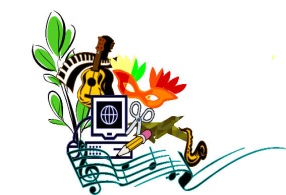 Кружок  «Горожане Читайлэнда»(руководитель: Беликова Л.Г., заведующая библиотекой, учитель духовно-нравственных дисциплин)	Цель программы кружка «Горожане Читайлэнда»: гармонизация личности учащегося на основе развития его творческих способностей и духовно-нравственной сферы.Для достижения поставленной цели в работе кружка были избраны четыре  направления деятельности: информационная культура,   социальное проектирование, применение  мультимедийного оборудования в работе библиотечного кружка, постановка театрализованных представлений.Задачи на учебный год: Формировать у учащихся библиотечно-библиографические знания.Развивать у школьников культуру чтения.Развивать у учащихся навыки самостоятельной работы с информацией и творческого применения полученных знаний.В 2012-2013 учебном году работа кружка «Горожане Читайлэнда» была тесно связана с  работой областной экспериментальной площадки по духовно-нравственному развитию и воспитанию школьников (далее – ДНРВ) по теме  «Межвозрастное взаимодействие в системе духовно-нравственного воспитания личности ребёнка». (приказ Министерства образования Калининградской области  от 15 марта . № 181/1 «Об утверждении перечня базовых и экспериментальных площадок по совершенствованию системы духовно-нравственного  воспитания и  развития учащихся»).Задачи:  Создание мобильных разновозрастных групп:для реализации проектной деятельности в системе ДНРВ;для  развития творческих способностей учащихся в различных направлениях деятельности;для создания шефско-партнёрских взаимоотношений среди всех участников проектной деятельности.Скоординировать  работу  классных руководителей и учителей-предметников, направленную на развитие межвозрастного взаимодействия школьников.Организовать родительский практикум:для первичной идентификации базовых ценностей, прописанных во ФГОС, с семейными ценностями;для совместного планирования деятельности по реализации проектов.	Участники:учащиеся начальной школыучащиеся среднего звенаучащиеся старших классовродителиучителяпедагог-психолог.библиотекарисоциальные партнёры.	Основные направления деятельности:  Межвозрастное взаимодействие во внеучебной деятельности. Издательство как способ реализации познавательно-информационной, творческой деятельности всех участников проекта. Культурно-просветительная деятельность, способствующая духовно-нравственному развитию учащихся (посещение театра, музеев, выставок, постановка школьных театрализованных представлений и т.д.).	Духовно-нравственное воспитание – это, прежде всего, становление человека, обретение им себя, своего образа, неповторимой индивидуальности, духовного, творческого начала, поэтому  работа МБОУ СОШ №3 направлена на то, чтобы помочь детям и подросткам жить в мире и согласии с людьми, Богом, природой, культурой, цивилизацией.В рамках реализации  плана работы  в 2012-2013 г.г. были проведены следующие мероприятия:с учащимися школы (проекты) – охват – 100%:Экскурсия в школьную библиотеку;Посвящение в пятиклассники;Библиотечные уроки «Идет Кутузов бить французов» (к 200-летию победы России в Отечественной войне 1812 г.);Посвящение в читатели школьной библиотеки;Библиотечный конкурс «По страницам журнала «Мурзилка»;Проект «Классу первому от класса пятого»;Новогодний спектакль «Дедморозовская путаница»;Театрализованное представление «Рождественский дед»;Творческий проект «Другой Я»;Исследовательский проект «Мой  Светлый город».ИТОГ:Исследовательский проект «Мой Светлый город» в 2012 г. занял:на муниципальном этапе регионального конкурса «Вечное слово» -  I место,на региональном конкурсе «Вечное слово» -  II место.Творческий проект «Другой Я»:на муниципальном этапе регионального конкурса «Вечное слово» -  II место.Работа с родителями и социальными партнёрами:Подбор тестов для родителей пятиклассников;Организация и проведение анкетирования родителей;Урок по основам православной культуры «Подвиг»;Интерактивное родительское собрание «Коллективные дела в системе духовно-нравственного развития и воспитания»;Презентация творческого проекта «Другой Я».Кружок «За страницами учебника математики»(руководитель: Бохан С.В., учитель математики)Задачи и цели данного курса:Развить математическое мышление  школьников и их творческие способности;Углубить знания, умения и навыки, полученные при изучении  курса математики основной школы;Научить самостоятельно добывать знания из дополнительной литературы.Оказать конкретную помощь обучающимся в решении    олимпиадных задач;Способствовать повышению интереса к математике, развитию логического мышления.Количество часов в неделю: 1 часКружок работал с 01.09.2012 г. на базе 8а класса. Количество учащихся посещаемых кружок:	Члены кружка приняли участие в:школьном этапе всероссийской олимпиады школьников по математике:Малкова Екатерина – победительНемержицкий Роман – призер, 2 местоХардикова Анастасия – призер, 3 место во всероссийском интеллектуальном математическом конкурсе «Кенгуру»:Аверина Виолетта – победитель по школе и Светловскому городскому округуМалкова Екатерина – призер (2 место) по школе и Светловскому городскому округуШуберт Эрика – призер (3 место) по школе  и Светловскому городскому округутакже приняли участие в конкурсе-игре Рудавская Анна и Рейвах Екатеринадекаде естественно-математического цикла, провели для  учащихся 7-8 классов  математическое «Поле чудес».Перспективы работы кружка в 2013-2014 учебном году:Участие и занятие призовых мест во внутришкольных, муниципальных и региональных олимпиадах и конкурсах;Показать хорошие результаты при сдаче ГИА-9.Кружок «РешайКа»
(руководитель: Гордеева О.Н., учитель математики
высшей квалификационной категории)В 2012 – 2013 учебном году начал работу математический кружок «РешайКа». В кружке занимались учащиеся 7а класса.Вся работа в этом учебном году проводилась согласно поставленным целям и задачам, сформулированным в рабочей программе.	Цели: развитие у обучающихся интереса к предмету;развитие творческих способностей ребёнка;привитие навыков самостоятельной работы и тем самым повышение качества математической подготовки учащихся;ориентация на профессию, существенным образом связанную с математикой и  в конечном итоге подготовка к обучению в вузе.Достижение этих целей обеспечивалось посредством решения следующих задач:образовательные:оптимальное развитие математических способностей у учащихся и привитии учащимся определенных навыков научно-исследовательского характера;расширение и углубление представлений учащихся о практическом значении математики.развивающие:развитие у учащихся умения самостоятельно и творчески работать с учебной и  научно-популярной литературой.воспитательные:воспитывать у учащихся чувство интернационализма, национальной гордости и патриотизма;воспитание высокой культуры математического мышления.В кружке в текущем году занималось 15 человек.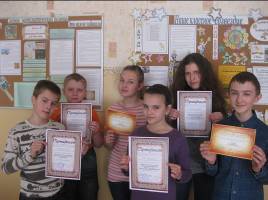 Программа кружка «РешайКа» реализует  интеллектуально-познавательное направление, рассчитана на 3 года занятий, объёмом в 105 часов, 1 час в неделю. За 2012-2013 учебный год было проведено 35 занятий согласно тематическому планированию. Из них:33 часа аудиторных2 часа внеаудиторных.Занятия проходили в форме эвристических бесед, практических работ. практикумов, дискуссия. Резервные занятия были запланированы в форме экскурсий, но данные занятия были проведены в форме подготовки к участию во Всероссийском конкурсе творческих проектов «Мой атом – 2013».Особое внимание было уделено вопросам, не входящим в школьный курс обучения и вопросам геометрии. Именно этот фактор является значимым при дальнейшей работе с детьми и подготовке их к олимпиадам различного уровня.	Образовательная цель кружка - оптимальное развитие математических способностей у учащихся и привитие учащимся определенных навыков научно-исследовательского характера. Это проявилось в участии членов кружка в школьных предметных олимпиадах и предметных конкурсах: «Олимпус», «КИТ – 2012», IX Межрегиональная заочная физико-математическая олимпиада, Всероссийская олимпиада школьников. И добились больших успехов.Фастович Евгения:победитель I этапа Всероссийской олимпиады школьников по математике;победитель II этапа Всероссийской олимпиады школьников по математике.Ракович Александра:призёр I этапа Всероссийской олимпиады школьников по математике.Грибанова Анна:призёр I этапа Всероссийской олимпиады школьников по математике.Михневич Игорь:призёр I этапа Всероссийской олимпиады школьников по математике;призёр II этапа Всероссийской олимпиады школьников по математике. Результаты по остальным олимпиадам представлены в Таблице 5.Таблица 5. Победители, призёры, лауреаты олимпиад, творческих конкурсов (Источник: портфолио класса, сайт школы http://teacherssv3.ucoz.ru/ )Деятельность участников образовательного процесса освещается через создание фотоархивов, презентаций и публикаций в СМИ газете «Светловские вести».Перспективы работы кружка:В 2013-2014 учебном году следует продолжить начатую работу. На занятиях кружка следует рассмотреть темы «Признаки делимости», «Алгоритм Евклида», «Принципы Дирихле. Научиться решать уравнения с модулем и уделить больше внимания задачам на построение. Это необходимо для подготовки к ГИА-2015 и ЕГЭ-2017.Продолжать участвовать в конкурсах и олимпиадах различного уровня.В следующем учебном году необходимо провести научно – практическую конференцию и привлечь учащихся других классов.1 сентября 2013 года организовать рекламу кружка с целью привлечения новых учащихся.Кружок «Школьный сайт»
(руководитель: Нетесова Н.А., учитель информатики 
1 квалификационной категории)Приступая к работе над школьным сайтом, прежде всего, обоснованно была определена структура, содержание, внешний вид, технология ведения и обновления сайта. Как правило, цель данного ресурса – формирование имиджа школы, привлечение дополнительных кадров, учащихся, организация взаимодействия с другими учреждениями, обмен педагогическим опытом.Программа работы кружка  рассчитана на 2 года (предполагает продолжение работы и дальше). Группа собирается каждую неделю на 1 час работы. В течение недели  администратор сайта, по мере необходимости наполнял  сайт новой информацией. Важным шагом работы кружка является определение пользователей ресурса ОУ (чьи информационные запросы сайт будет удовлетворять). Участниками единого информационного пространства являются родители, ученики, управленцы, педагоги, социальные партнеры и др. И задача объединения сделать сайт интересным, доступным, привлечь внимание посетителей, показать деятельность школы, учащихся, педагогов. Важнейшим этапом после создания сайта является его сопровождение и развитие. Сбором и сортировкой всей информации, которую предполагается разместить, необходимо заниматься регулярно. Успешность школьного сайта зависит от команды, которая работает над проектом; материалов, которые размещаются; адекватности и частоты обновления размещаемой информации. Для этого в школе был открыт кружок «Школьный сайт»Цель: поддержка процесса  информатизации в  школе путем развития единого образовательного информационного пространства школы;  представление школы в Интернет - сообществе. Задачи:Обеспечение открытости деятельности школы и освещение её деятельности на школьном сайте; Создание условий для взаимодействия всех участников образовательного процесса: педагогов, учащихся и их родителей на сайте.Позитивная презентация школы - достижения учащихся и педагогического коллектива,  особенности школы, истории её развития,  реализуемые образовательные программы и прочее.  Внесение своевременных изменений и наполнение информационного пространства сайта.Осуществление обмена педагогическим опытом и демонстрация достижений школы.Формирование прогрессивного имиджа школы.Основная методическая установка курса - обучение школьников навыкам самостоятельной индивидуальной и групповой работы; раскрутка и поддержка сайта в сети Интернет. Индивидуальное освоение ключевых способов деятельности происходило на основе системы заданий и алгоритмических предписаний. Работа выполнялась с помощью персонального компьютера и необходимых программных средств.В основном применялась групповая работа. В задачи учителя входило создание условий для реализации ведущей подростковой деятельности - авторского действия, выраженного в создании новых каталогов и файлов для наполнения сайта. Существует ряд факторов, благодаря которым пользователи возвращаются на сайт:качественное содержание;частые обновления;минимальное время загрузки;простота пользования;соответствие потребностям пользователя;уникальность;ориентированная на Интернет корпоративная культура.Сочетание всех изложенных факторов на школьном сайте и есть главный итог работы кружка.Учащиеся с работой справились хорошо, поставленные цели и задачи были достигнуты.  Кружок «Зеленая планета»
(руководитель: Говорун О.Ю., учитель биологии и  экологии)
        В жизни человеку требуется хорошее знание грибов и мест, где они растут, умение выращивать растения у себя дома или на приусадебном участке, умение ориентироваться в лесу, в большом городе, способность чувствовать изменения в погоде, умение видеть красоту и многообразие расцветок, например, в дождливый день слышать пение птиц, узнавать их и многое, многое другое, что включает понятие «природа». Дети теснейшим образом связаны с природой. Дети любопытные, поэтому данный кружок предназначен для реализации в нем интересов детей. Объект познания детей - естественная природа: неживая, живая, дикая, растительный и животный мир и то, что в ней происходит.    Цель кружка «Зеленая планета» – познакомить учащихся с наукой «экологией». Включить в программу наглядные примеры влияния прогресса и цивилизации на природную среду,  сформировать экологическое мышление.    Задачи кружка:Обучающая: углубить и расширить знания об экологии  и  задачах экологии, об экологических факторах  и их влияние на всё живое.Развивающая: развивать умения самостоятельно добывать знания и стимулировать  свою познавательную  активность;научить анализировать информацию;выделять главное в изучаемом материале.Воспитательная: привлечь внимание  к проблемам охраны природы;помочь ощутить красоту и гармонию в природе;воспитать экологическую культуру, ответственное отношение к  природе.       Программа кружка «Зеленая планета» включает в себя четыре основных направления: познавательно-занимательные занятия по экологическому воспитанию.    нравственно-экологическое воспитание учит  бережному отношению к природе, животным; наглядная деятельность подразумевает  совместное изготовление стенгазет,   информационных листов;практическая деятельность формирует у детей  навыки поведения на природе.    Группы учащихся:1 год обучения (10-12 лет)     Занятия проводились по расписанию один раз в неделю (всего 35 уроков в год), где учащиеся кружка в составе 15 человек  осваивали основные экологические понятия, конструировали экологические ситуации, предугадывали возможное развитие событий, пробовали себя в исследовательской деятельности, находили пути решения экологических проблем, что, в конечном итоге, приведет к эффективной проектно-исследовательской деятельности. Занятия кружка  способствовали развитию у обучающихся навыков критического и творческого мышления, выработке аналитических способностей, необходимых для дальнейшего многостороннего анализа и решений ситуаций реальной жизни.Содержание программы реализуется через создание на занятиях:проблемных ситуаций;ситуации оценки и прогнозирования последствий поведения человека;ситуации свободного выбора поступка по отношению к природе.Формы и методы, используемые в работе кружка:практические и лабораторные работы,выступления ребят в младших классах,экологические праздники,экологические акции и игры,По окончании учебного года учащиеся умеют: выполнять экологически сообразные правила поведения в природе; 
заботиться об оздоровлении окружающей природной среды, об улучшении качества жизни; оценивать поведение и деятельность людей с точки зрения их экологической допустимости;манипулировать основными экологическими терминами и понятиями; выступить с сообщением или докладом перед аудиторией; применять на практике полученные знания и умения, а именно: уметь осуществлять уход за комнатными растениями; самостоятельно осуществлять простейшие операции по посадке и посеву полезных растений, уметь самостоятельно ухаживать за домашними животными; уметь убеждать и отстаивать свою точку зрения.На занятиях кружка использовались: презентации экологические рассказы и  задачи большое количество разнообразного наглядного пособия дополнительный  энциклопедический и иллюстративный материалпрактические занятиябеседы игры опыты видеоматериалы работа с микроскопом      	 Задачи с экологическим содержанием способствовали формированию экологических знаний и умений школьников, более глубокому пониманию ими сущности экологических проблем, возникновению убежденности в необходимости их решения, а также развитию с учащимися приемов умственной деятельности, таких как анализ, синтез, сравнение, обобщение.
    	 Задачи с экологическим содержанием создавались руководителем  с определенной целью, а именно формирование экологических знаний и ответственного отношения к природе. Роль задач в процессе обучения определялась прежде всего, тем, что цели обучения предмету не сводятся только к овладению определенными методами и способами решения задач; через решение задач происходит усвоение предметной действительности. Полноценный результат обучения был достигнут при условии применения знаний в ходе решения задач. При таком подходе, решение задач выступало как цель и как средство обучения.По ходу работы экологического кружка учащиеся познакомились:с понятием «психика»; с благоприятным климатом в коллективе; с экологией нашего города;с основными правилами гигиены; с растениями и животными Красной книги; с растительным и животным миром Калининградской области;от чего зависит наше долгожительство; с проблемами адаптации человека к окружающей среде; с вредные привычки и их предупреждение;с путями выживания человека в современной экологической обстановке.      	 Реализация программы опиралась на полученные знания по природоведению, биологии, экологии, химии, астрономии, физики,  географии.  	  В ходе реализации программы учащиеся проявили:познавательный интерес к изучению природы и взаимодействию на неё человека;бережное отношение к природе;творческую активность к познанию окружающего мира.Учащиеся узнали:об экологии нашего города;о значении  и вреде шума;о значении тепла, воды, света в жизни живых организмов;правила поведения в природе;о стрессе и его последствии;о взаимоотношениях в природе;о вредных привычках;основные сведения об экологическом состоянии окружающей среды;глобальные экологические проблемы;разнообразие растений и животных Калининградской области;съедобные и ядовитые грибы, способы оказания первой помощи при отравлении грибами;редкие и охраняемые растения и животные родного края;основы здорового образа жизни;влияние вредных факторов на здоровье человека;основы безопасности при возникновении опасных жизненных ситуаций.Учащиеся научились:оценивать экологическую ситуацию;выполнять правила поведения в природе;выполнять учебные рефераты, презентации;самостоятельно ставить цели, находить пути решения и делать выводы.Формы подведения итогов реализации программы:участие в олимпиаде по экологииэкологический проект «Акустическое загрязнение атмосферного воздуха»подготовка учащимися докладов и презентации по теме «Скажи НЕТ вредным привычкам!»мероприятия, посвященные 22 марта – Всемирному Дню воды (защита проектов на тему «Без чистой воды «ни туды, ни сюды!»интеллектуальная игра «Что? Где? Когда»            Подходы к образовательному процессу были основаны на педагогических принципах обучения и воспитания:принцип доступности (весь предлагаемый материал должен быть доступен пониманию ребёнка);принцип ориентации на успех;принцип взаимоуважения; принцип индивидуально-личностной ориентации воспитания (индивидуальный подход, система поощрений, опора на семью);принцип связи обучения с жизнью;принцип сознательности, творческой активности и самостоятельности учащихся;принцип креативности (творчества) и коллективности в клубе; принцип научности содержания и методов образовательного процесса; принцип опоры на интерес;принцип «разрешить делать ошибку, не боясь»;принцип нахождения противоречия в природе: «хорошо, да не очень, плохо, да не очень».       На основании проведённого анализа оценки планируемых результатов на следующий учебный год необходимо будет решить следующие задачи:Спланировать формирование  коммуникативных учебных действий  через систему заданий  внеурочной деятельности, через совместные мероприятия с родителями.Продолжить развивать познавательный интерес-умение задавать вопросы, участвовать в учебном сотрудничестве, любознательность.Использовать разнообразные педагогические технологии, формирующие у детей умение подводить итог проделанной работы, ставить цели, задачи предстоящей работы, давать самооценку происходящему.Включать в образовательный процесс проблемные ситуации, позволяющие школьникам обнаруживать и формировать учебную проблему, высказывать свою версию, пытаться предлагать способ её проверки.Кружок «Клио»
(руководитель: Михайлык Т.В., 
учитель истории западной России)Работа кружка  «Клио» направлена на изучение наследия нашего края. Изучение истории родного края является важнейшим фактором формирования системы общечеловеческих ценностей: сохранение природы родного края и здоровья его населения, бережное отношение к ресурсам, уважение к памяти предков, национальным традициям, семейному укладу жизни и т.д.Специфика работы кружка «Клио» состоит в максимальном использовании документов, материалов рабочей тетради, посещение экскурсий и занятий в историко-художественном музее и других музеях Калининграда, экскурсии по области, исследовательскую деятельность.  Занятия в историко-краеведческом кружке  предназначено для учащихся 7-9 классов. Кружок проводился 2 раза в неделю (четверг и суббота), т.е. 70 часов в году. По четвергам работа проводилась в классе: теоретический материал, беседы, показ фильмов, работа с историческими источниками, разработка туристических маршрутов, составление карты, оформление отчёта по экскурсиям. По субботам планировались экскурсии.  	Цели:формирование понимания необходимости исторической преемственности поколений, пониманию основ культуры межгосударственнных отношений.          формирование интереса к изучению истории и культуры родного края; формирование навыков сбора и анализа информации;        	Задачи: сформировать умения и навыки критического мышления в условиях работы с большими объемами информации;сформировать навыки: самостоятельной  работы с учебным материалом; самообразования; работы в команде; навыки самоконтроляразвивать умение сформулировать вопрос и самостоятельно на него ответить;сохранения исторической памяти, воспитания уважения к прошлому своего и других народов; 		Результат первого года обучения за 2012-2013гг:Ученики знают и  понимают:основные этапы и ключевые события истории края.важнейшие достижения культуры.умеют  сравнивать исторические явления в различных странах и регионах, выделяя сходство и различия;умеют давать самостоятельную оценку историческим явлениям, событиям и личностям;умеют отстаивать свои взгляды;умеют работать с исторической картой;умеют оперировать историческими датами, выявлять синхронность и последовательность событий и явлений.умеют соотносить даты событий истории края с событиями отечественной и зарубежной историиумеют показывать на карте границы , города, места важнейших исторических событий.Экскурсии  и мероприятия, проведенные в 2012-2013 учебном году:Обучающиеся используют приобретенные знания и умения в практической деятельности и повседневной жизни.Первый год занятий выявил следующую проблему:  несистематическое посещение кружка в связи с занятостью детей в других организациях, кружках, репетиторством.Участниками кружка была оказана помощь в проведении экскурсий в г. Калининград, г. Балтийск, по местам боевой славы во вторую смену пришкольного оздоровительного лагеря с дневным пребыванием детей.	Кружок «Соловушки»
(руководитель: Михайлык Т.В., 
учитель  музыки)Большинство детей любят петь, особенно младшего возраста. Песня, а также современная песня в школе – это эффективная форма работы с детьми разного возраста. Занятия в вокальном кружке пробуждают интерес у ребят к вокальному искусству, что дает возможность, основываясь на симпатиях ребенка, развивать его музыкальную культуру. Поэтому целью  было создание вокального кружка, что бы дети проводили свое свободное от уроков время с пользой.  Вот почему необходимы оптимальные связи между урочной и дополнительной музыкальной работой, которая проводится в вокальном кружке.      Ведущее место в этом процессе принадлежит сольному пению, пению в ансамбле, хоровому пению, что поможет приобщить ребят к вокальному искусству и нацелить их на успешный результат в данном виде творчества.Занятия в вокальном кружке предназначено для детей младшего (3-5 кл.), среднего школьного возраста (7-9 кл).Кружок проводился 2 раза в неделю (в среду и пятницу), что составляет 70 часов в год. Назначались дополнительные репетиции перед выступлениями и конкурсами. Занятия проводились в форме занятий, внеурочных мероприятий, игровых программ и праздников, позволяющих школьникам приобретать личный опыт.Работа кружка направлена  на подготовку ансамблевого пения и солистов-исполнителей. Номера художественной самодеятельности в исполнении кружковцев готовились для общешкольных, городских и областных конкурсов сольного пения и для других мероприятий. Цель:заинтересовать детей музыкальным искусством;научить каждого кружковца владеть певческим голосом;воспитание  учащихся в уважительном  и заинтересованном отношении к культуре своего народа,Задачи:углубить знания детей в области музыки: классической, народной, эстрадной; обучить детей вокальным навыкам.Задачи  воспитательные:привить навыки общения с музыкой: правильно воспринимать и исполнять ее;привить навыки сценического поведения;формировать чувство прекрасного на основе классического и современного музыкального материала;сформировать знания о природе, истории и культуре своего края;привить навыки исполнения народных песен;развивать творческие способности (сочинять частушки, варьировать мелодии, придумывать подголоски).Задачи развивающие:развить музыкально-эстетический вкус; развить музыкальные способности детей;Результаты в  2012-2013 учебном году:наличие интереса к вокальному искусству; стремление к вокально-творческому самовыражению (пение ансамблем, хором);использование голосового аппарата;проявление навыков вокально-хоровой деятельности ( вовремя начинать и заканчивать пение, правильно вступать, умение петь по фразам, слушать паузы, правильно выполнять музыкальные, вокальные ударения, четко и ясно произносить слова – артикулировать при исполнении);уметь двигаться под музыку, не бояться сцены, культура поведения на сцене;стремление передавать характер песни, умение исполнять легато, нон легато, правильно распределять дыхание во фразе, уметь делать кульминацию во фразе, усовершенствовать свой голос;умение исполнять более сложные длительности и ритмические рисунки (ноты с точкой, пунктирный ритм), а также несложные элементы двухголосия – подголоски.Выбранные руководителем цели, задачи, методы в работе вокального кружка дали следующие результаты:проведённые мероприятияОсвоение навыков вокального пения, фольклорных традиций способствует укреплению взаимоотношений между поколениями - между детьми и родителями, учениками и учителями, сохраняя тем самым условия исторической преемственности.В результате работы вокального кружка выявлена проблемы: 1)недостаточное наличие интереса к вокальному искусству, что выражалось в несистематическом посещении кружка; 2) есть дети, которые  посещали вокальный кружок, но не могли преодолеть страх и волнение перед выходом на сцену, поэтому их выступления срывались.Для решения выявленных проблем, поставлены следующие задачи на следующий учебный год:повысить интерес к вокальному искусству и вокальным произведениям, вокально-творческому самовыражению (пение в ансамбле и хоре, участие в импровизациях);увеличить сценические выступления, навыки ритмической деятельности;научить  детей исполнять одноголосные произведения различной сложности с не дублирующим вокальную партию аккомпанементом, петь а капелла (в унисон), правильно распределить дыхание в длинной фразе, использовать цепное дыхание;для талантливых детей усложнить репертуар, повысить сценическое мастерство, научить свободно двигаться под музыку, слышать красоту своего голоса, пробовать исполнять произведения различных стилей и жанров и развивать сольную деятельность;Кружок  «Занимательная орфография»,
(руководитель: Шагрова А.А., учитель русского языка и литературы 
1 квалификационной категории)Кружок «Занимательная орфография» существует 1-ый год. В кружке занимались 2 группы, в первой  - 15 человек на начало года,  14 – на конец, т.к. Старкова А. выбыла в 5а класс; во второй группе 16 человек – и на начало и на конец года.Главной целью  программы кружка «Занимательная орфография» является формирование орфографических навыков при изучении морфологии, лексики, фонетики, словообразования и морфемики через применение форм и методов обучения, способствующих творческому развитию личности обучающихся. 	Цель: создание условий для развития личности ребенка;развитие мотивации личности ребенка к познанию и творчеству;обеспечение эмоционального благополучия ребенка;приобщение обучающихся к общечеловеческим ценностям;профилактику асоциального поведения;создание условий для социального, культурного и профессионального самоопределения, творческой самореализации личности ребенка, его интеграции в системе мировой и отечественной культур;целостность процесса психического и физического, умственного и духовного развития личности ребенка;укрепление психического и физического здоровья детей;взаимодействие педагога дополнительного образования с семьей.Задачи:1. Развитие умения опознавать орфограммы в занимательной, доступной форме, искать варианты применения той или иной орфограммы;2. Формирование орфографической зоркости при изучении различных разделов русского языка.3. Воспитание любви к русскому языку, его особенностям через нестандартные формы работы. 	Структура кружка  формировалась с учетом закономерностей усвоения русского языка.В программе кружка  представлены все принципы современной русской орфографии (морфологический, фонетический, традиционный, лексико-синтаксический, словообразовательно-грамматический), темы сгруппированы в соответствии с этими принципами и соответствуют определенным этапам усвоения языкового материала.Занятия в кружке способствовали расширению знаний учащихся по фонетике, лексике, словообразованию, грамматике, стилистике, помогают им лучше овладеть нормами орфоэпии и культуры речи.По своему характеру деятельность учащихся  была разнообразной. Эта подготовка докладов — сообщений по различным проблемам языкознания, решение занимательных задач, шарад, кроссвордов, подготовка материала для выпуска стенных газет, бюллетеней, для проведения классных и общешкольных олимпиад и многое другое.За год занятий в кружке дети научились составлять кроссворды на правила орфографии, познакомились с древними письменами, становились неоднократными победителями в играх с буквами и словами.На уроках русского языка детям трудно дается раздел «Фонетика», в кружке «Занимательная орфография» в игровой форме ученики усвоили следующие темы и их содержание: «Меня зовут фонема», «Как рождаются звуки?», «Звуки – смыслоразличители», «Звонкие и глухие «двойняшки», «Буква – помощница», «Таинственная фонема», «Буква-подсказчица», «Буквы-актёры». Дома к занятиям рисовали карту страны «Вообразили», составляли шарады и головоломки, к концу 2012 года выпустили газету.С начала 2013 года стали осваивать правила орфографии, но тоже в занимательном варианте, прошли темы: «В путь за главным правилом», «Ошибкоопасные» места»,  «Что такое орфографическая зоркость», «Опасные согласные (проверяемые и непроизносимые согласные в корне слова)», «Фонемные и нефонемные правила», « Когда мягкий знак пишется, а когда нет», «Нефонемное» правило (буквы Ы, и после Ц)», «Кто не может жить без не?», «Память и грамотность».Лексика изучается на занятиях по темам: «Путешествие в страну Лексикологию», «Знаешь ли ты, что такое синонимы?»,  « Друзья-антонимы»,  «Омонимы — зачем они?», «Учись различать: омонимы, омографы, омофоны».В кружке проводились:эвристическая беседа;исследование;проблемно-поисковые задания;наблюдение;лингвистические игры;индивидуальные задания.Многое достигнуто, но по тому, что у детей не получилось, работа продолжается, т.к. работа  кружка запланирована на 3 года. Результатом работы кружка стали и хорошие показатели: призовые места  Казаковой Т. и Ипатовой Е. за участие в олимпиаде «Русский медвежонок – языкознание для всех-2013», 1 место в школьном конкурсе «За здоровый образ жизни», (сочинение слов к песне и выступлению в целом), 2-е место в городском конкурсе «Я здоровье берегу – сам себе я помогу». Участие в конкурсе проектов «Вечное слово», в конкурсе чтецов «Звезды Балтики».Кружок  «Всезнайка»,
(руководитель: Шагрова А.А., учитель русского языка и литературы
1 квалификационной категорииЗанятия кружка «Всезнайка» как форма проведения внеклассной работы имели значительную роль в учебном процессе. Они помогали учителю, совершенствовать знания учащихся по предмету. Школьный курс русского языка и литературы  ставит своей целью – дать основные сведения по грамматике, фонетике, орфографии и пунктуации, имеющие познавательное и практическое значение, познакомить с творчеством поэтов и писателей, привить любовь к классической литературе. Однако общей характеристики структуры языка (его грамматического строя, основного словарного фонда), глубоких сведений о тексте, о месте и роли слова в тексте, способах переработки текста основная программа не дает, как и не рассказывает о пребывании некоторых поэтов и писателей золотого и серебряного веков в Калининградской (тогда в Кенигсбергской) области. Естественно эти и другие вопросы затронуть во внеклассной работе. Педагогическая функция также важна, так как участник кружка  в ходе занятий раскрывается с разных сторон. Это позволяет учителю решить две задачи: наладить контакт с воспитанником и привить если не любовь, то интерес к учебным занятиям (и к литературе и к русскому языку).Целесообразность  и новизна программы кружка состояла в следующем: занятия в кружке обеспечивали  взаимосвязанное развитие и совершенствование коммуникативной, языковой (лингвистической) и культуроведческой компетенций воспитанников «Всезнайки»; помогали детям оценить свои возможности с точки зрения дальнейшей образовательной перспективы в области филологического (гуманитарного) профиля; способствовали  созданию положительной мотивации обучения; помогали проверить себя и помочь уяснить смысл практического применения полученных знаний.Ознакомление с программой  и работа в кружке  позволит в будущем участникам «Всезнайки» достичь профессионального и карьерного роста в любой сфере деятельности. Работа кружка разработана на 3 года.Речь человека - явление и лингвистическое, и социальное, и интеллектуальное, и психофизиологическое,  и эстетическое.Первая ступень (лекции, беседы, практикумы, аналитические выводы, игры, экскурсии, поездки, музеи, театры, библиотеки), на которой развиваются познавательные, аналитические способности участников кружка «Всезнайка», художественное восприятие и  воображение, подготавливает ко второй – творческой деятельности детей. Чужое творчество стимулирует потребность создавать нечто свое, а полученные знания и привитый вкус на протяжении всех занятий в кружке «Всезнайка» не позволяют творить вульгарно, а позволяют формироваться коммуникативной, языковой и лингвистической компетенции. Работа кружка актуальна, так как  решала проблему развития через культурологию; формирует более широкое видение и понимание процессов, происходящих вокруг нас и в литературе, и в жизни; формировала позицию толерантности, уважения к культуре других народов; воспитывала нравственные качества, чувство сострадания и уважения; формировала читательское чутье, культуру, эстетический вкус. Для участников кружка «Всезнайка» города Калининград, Светлый, Балтийск и др.- это малая Родина, Москва от них так далеко, но слова поэта А.Краснова «Если здесь кончается Россия, здесь и начинается она»,- наполнены для ребят конкретным смыслом. История, культура, традиции родных городов, их прошлое и настоящее являются предметом изучения не только на уроках русского языка и литературы, истории, но и на занятиях в кружке.Во время экскурсий происходило погружение учащихся в атмосферу, например, военного времени, слушание образцов устного высказывания, восприятие музейных экспонатов-подлинников (документов, писем, фотографий, предметов быта). Результатом выражения этого восприятия является создание детьми устных и письменных текстов.Такие экскурсии, яркие, образные, хорошо подготовленные, способствовали развитию устной речи, расширяют кругозор учащихся, обогащают их эмоциональный мир.На занятиях кружка, знакомя учащихся с особенностями публицистического стиля, анализировались тексты о родном крае. Изучая жанровые формы речи, учащиеся обращались к страницам книги Карамзина «Письма русского путешественника» (о том, как писатель проезжал через Тильзит до Кенигсберга.)Пробуждая у детей исследовательский интерес, учащимся давалась возможность позже проявить себя в научной деятельности.Огромный интерес у учащихся вызывали  лингвоэкологические экспедиции по городам Калининградской области, социолингвистические исследования языкового сознания школьников.(Игры, конференции).Встречи с поэтами Калининградской области дали возможность услышать живое поэтическое слово, приобщиться к искусству, дать импульс детскому творчеству. Так как процесс формирования индивидуального стиля воспитанников кружка достаточно трудоемкий и говорить об окончательных результатах можно тогда, когда ребенок станет языковой личностью, главной задачей кружка «Всезнайка» является: помочь детям открыть феномен русского языка как одну из значимых ценностей россиянина: от постижения языка родного народа – к постижению культуры России – родного края – к воспитанию чувства гордости за свою страну, свой город, к воспитанию в себе Человека. Первый год работы в кружке дал неплохие результаты.Во «Всезнайке» занимались 16 учащихся, это юноши 7б, 8б классов . Работа кружка велась по плану из 35 часов. После опроса детей стало ясно, что им понравились и запомнились следующие занятия: «Две принцессы: Лексика и Лексикология», «Пирог из пластов лексики: общеупотребительной и необщеупотребительной»,  «Жаргонная лексика и аргонизмы», «Звукопись», «Художественные тропы», «Слушание и его правила», «Чтение», «Письмо, ах, напишите мне письмо!»Участники «Всезнайки» активно участвовали в играх «Самый умный», «Древнерусская литература», составляли литературные задания к игре «Поле чудес», выступали на открытых уроках с инсценировками по мотивам произведений А.П.Чехова, участвовали в акции «Крепка семья – сильна Держава!» в центре «Доверие», где  выступили с инсценировками перед детьми с ограниченными возможностями здоровья.Артистические способности открыли в себе ученики 7б класса: Кондратьев Николай, Борисов Николай; ученики 8б класса: Иркабаев Руслан, Чихалин Алексей, Парфенов Андрей, Шаден Эмиль.Кружок  «Литературная гостиная»,
(руководитель: Молоденкова А.И. учитель русского языка и литературы
высшей  квалификационной категорииРабота с детским коллективом:Количество воспитанников на начало года – 20 чел.Количество воспитанников на конец года – 20  чел. (в течение года никто не убыл)Из них:мальчиков – 8 чел.девочек – 12 чел.Возраст воспитанников:6 класс – 4 чел.8 класс – 8 чел.10 класс – 2 чел. 11 класс – 6 чел.Место учебы воспитанников: все воспитанники кружка «Литературная гостиная»  являются учащимися МБОУ  СОШ №3 г. Светлого.Цель:создание условий для формирования  у ребят духовно-нравственных и патриотических чувств,для приобщения учащихся к чтению и воспроизведению художественной литературы, так как во всем мире чтение рассматривается как технология интеллектуального развития, способ обретения культуры, посредник в общении, средство для решения жизненных проблем; - подготовка ребёнка к итоговой аттестации по литературе через углубление и систематизацию знаний о художественном тексте:  развивать коммуникативно-речевую культуру, творческие способности учащихсяДанная цель в течение года достигалась через следующие задачи:приобщение учащихся к богатствам отечественной и мировой культуры;                                                                                                                    знакомство с поэтами писателями Калининградской области и их творчеством;                                                                                                                                 развитие у них способности эстетического восприятия и оценки явлений действительности;                                                                                               воспитание высокого эстетического вкуса и гражданской идейно-нравственной позиции обучающихся;формирование представлений о литературе как о социокультурном феномене, занимающем специфическое место в      жизни человечества;                                                                                                                                                                                                                        способствовать формированию у учащихся гражданственности, патриотического и национального самосознания, любви к Родине;                                                                                                                                                                                                                                                               способствовать развитию и становлению творческой личности;                                                                                                                                                                                                 воспитание речевой культуры учащихся.При изложении материала на занятиях кружка  использовались следующие формы: словесные (лекции, рассказ учителя, беседа, доклады и сообщения учащихся), наглядные (просмотр иллюстраций, кинофильмов, автопортретов, репродукций картин, презентаций) и методы работы: объяснительно-иллюстративный, проблемное изложение, частично-поисковый, исследовательский.Эффективность обучения по данной программе  отслеживалась по следующим критериям:участие членов кружка в конкурсах, конференциях, олимпиадах ;участие в культурно-массовых мероприятиях школы, муниципалитета, области;В течение первого года занятий в кружке учащиеся на заседаниях  учились  работать со словом, знакомились с литературными терминами, выполняли творческие задания, способствующие пониманию содержания поэтических и прозаических текстов, углубляли теоретические знания по теории литературы, знакомились с писателями и поэтами родного края и их творчеством.Для эффективности работы  ребята разбивались на  группы (в кружке предусмотрено  объединение разных возрастных групп (6-11кл.). Это способствует осуществлению преемственности  и реализации технологии метода обучения «сотрудничество в группах» с опорой на индивидуальное творчество.        	На разных этапах занятий кружка также предусматривался и индивидуальный подход к каждому ребенку, суть которого заключается в том, чтобы идти не от учебного предмета к ученику, а от ученика к учебному предмету, что позволяет развивать те творческие возможности, которыми обладает ребенок.    	Творческие задания подбирались таким образом, чтобы они способствовали успешному развитию монологической (устной и письменной) речи.  Воспитанники объединения приняли активное участие в следующих мероприятиях:В международном фестивале «Основоположник литовской литературы К. Донелайтис – наш земляк» (15 учащихся);во всероссийском конкурсе  «Русский медвежонок – языкознание для всех» (15  учащихся); во всероссийском конкурсе «Золотое руно» (14 учащихся);в региональном конкурсе «Вечное слово»: номинация «Литература» (4 учащихся);в региональном конкурсе «Вечное слово»: номинация «Художественное слово» (2 учащихся заняли 2 места: Загонова А. и Хардикова А.);в городском поэтическом вечере «Строки, опаленные войной» (8 учащихся);в городской встрече с ветеранами, посвященной 70-летию Битвы под Москвой (12 учащихся);   в городской встрече с ветеранами, посвященной 70-летию Сталинградской битвы (12 учащихся); в школьном конкурсе чтецов, посвященном 200-летию победы в Отечественной войне 1812 года «Недаром помнит вся Россия…» (18 учащихся);в школьном конкурсе чтецов, посвященном Дню Победы «Мы помним» (16 учащихся);в школьном празднике, посвященном Дню учителя (8 учащихся);в школьном празднике, посвященном Дню Победы (12 учащихся);опубликованы заметки и статьи в окружной газете «Светловские вести»4 учащихся: Кузнецова В., Голенко А., Красовской П., Радченко Е.Выводы о работе кружка «Литературная гостиная»:Результаты работы позволяют сделать вывод, что занятия в кружке «Литературная гостиная » способствуют развитию познавательной активности учащихся, творческого мышления, коммуникативных качеств, повышению качества обучения по литературе, так как учащиеся свободнее и увереннее чувствуют себя на основных уроках, о чем свидетельствуют их отличные и хорошие результаты по литературе по итогам года. Три  члена кружка (выпускницы Бахарева Н., Пищейко В., Таранова И.) выбрали  литературу  для сдачи итоговой аттестации и как профилирующий предмет для получения будущей профессии.Методическая работа:В процессе работы кружка разработана литературно-музыкальная композиция «Дорогами войны», создана презентация «Поэты и писатели Калининградской области», сценарий «Посиделок» для учащихся 5-6 классов (в рамках межвозрастного взаимодействия при  реализации духовно-нравственного развития и воспитания школьников).Культурно-досуговая работа:    	В течение года было организовано проведено 3 поездки в Областной драмтеатр на спектакли «Панночка», «Укрощение строптивой», «Мастер и Маргарита», экскурсия на  Балтийскую косу с посещением Вислинского музея. 	Формы работы  с родителями:В работе с родителями   сочетались  коллективные и индивидуальные формы. Наиболее распространенной формой является посещение семей воспитанников, индивидуальные беседы.    Родители привлекались к проведению экскурсий, поездок в театр. Работа  в кружке явилась  обобщением ранее приобретенных учащимися  знаний и умений с более углубленным осмыслением общих вопросов культуры, литературы, искусства. Продуктом деятельности кружка явился  выпуск литературного альманаха «Проба пера», создание  собственных  стихов, а также участие в  творческих конкурсах разного уровня.Кружок  «Английский язык: страноведение»,
(руководитель: Суслова Л.А., учитель английского языка
высшей  квалификационной категории	Кружок начал свою работу с сентября 2012-2013 учебного года. Тема первого года обучения «Дети и молодежь в англоязычных странах: жизнь, проблемы, права и обязанности».  Направление деятельности кружка – культурологическое.Кружок посещали 16 учащихся 9а класса. Работа кружка была рассчитана на 35 часов и содержала 11 тем, каждая из которых была разбита на подтемы (от 2 до 8) в зависимости от объема материала и сложности. Данный кружок не ограничивается  только тем, чтобы учащиеся выучили свои права, главное - он предлагает организовать общение учащихся так, чтобы в их жизнь вошли понятия толерантности, равенства, уважения и сострадания.     	Особенность кружка в том, что в нем уделяется большое внимание факторам риска  подростковой жизни, вредным привычкам, правонарушениям и борьбе с ними.      	Актуальность содержания мотивирует учащихся к изучению английского языка, способствует развитию учебных, коммуникативных и презентационных умений и навыков.   	  Кружок предлагает изучение текстов документов и законов, статей из газет и журналов, потому что никакие другие материалы не играют столь важную роль в жизни учащихся, как граждан, и не являются такими доступными.      	 Цели и задачи: повысить качество подготовки учащихся в чтении, аудировании, письме и говорении;расширить кругозор учащихся и помочь осознать им свои права;приобщить к истории, культуре, праву, географии разных стран и России;читать, понимать, анализировать и использовать газетные и журнальные публикации в классе и жизни;развить  речевые умения и навыки в устной и письменной речи (умение формулировать, выражать и отстаивать свое мнение по данной тематике, вести дискуссию на английском языке, писать короткое эссе, письмо, проект, репортаж, статью; моделировать жизненные ситуации);учить работать в команде (проектная работа). Разнообразные задания были направлены на то, чтобы учащиеся научились работать в команде, правильно распределять роли, сравнивать данные и делать аргументированные выводы. 	Учащиеся в процессе посещения кружка познакомились со структурой и работой ООН, изучили документы «Конвенция о правах  ребенка.  Документы и жизнь»  (краткое изложение основных положений), подробные сведения о правах ребенка, декларированные Международной конвенцией (право на имя, жизнь, образование, отдых и досуг, охрану здоровья и т.д.)	Цели  и задачи работы кружка были достигнуты, т.к. учащиеся получили информацию о жизни и положении детей в России, Великобритании, США, Канаде и других странах.	Так, работая со статьей 28 (право на образование) учащиеся познакомились:с историей развития образованияобсудили 1-ый день в школеизучили систему образования  Англии, США, Канадычитали тексты о типичном школьном дне у школьников в этих странах и сравнивали с Россиейузнали о правилах и ограничениях в школах.Завершили работу первого года  проектной работой «Твое отношение к школе».	Наиболее удачными считаю занятия по теме со статьей 16 – право на личную жизнь. На занятиях обсуждали проблемы с родителями, юность – трудное время, вредные привычки, участие в молодежных организациях, отношения учеников и учителей. Проектные работы по окончании темы – «Юность – трудное время», «Легко ли быть молодым?», «Субкультуры». Все учащиеся активно участвовали в обсуждении на английском и русском языках. 	Недостатком работы кружка считаю пассивность некоторых учащихся, пропуски занятий, языковые сложности во время дискуссий. В то же время, посещая кружок, учащиеся развили свой личностный и творческий потенциал, повысили мотивацию к овладению английским языком.	ОБЩИЕ ВЫВОДЫ:В 2012-2013 году произошло резкое увеличение числа детей, охваченных организованным  досугом.    В школе созданы условия для внеурочной деятельности обучающихся и организации дополнительного образования. Вся система работы школы по данному направлению призвана предоставить возможность:свободного выбора детьми программ, объединений, которые близки им по природе, отвечают их внутренним потребностям;помогают удовлетворить образовательные запросы, почувствовать себя успешным, реализовать и развить свои таланты, способности;стать активным в решении жизненных и социальных проблем, уметь нести ответственность за свой выбор;быть активным гражданином своей страны, способным любить и беречь природу, занимающим активную жизненную позицию, понимающим и принимающим экологическую культуру. 	Основные проблемы реализации дополнительного образования в школе:недостаточная материальная база для развития некоторых направлений дополнительного образования,недостаточная готовность педагогов к реализации программ дополнительного образования,психологическая неготовность старшеклассников к осознанному самостоятельному выбору  дальнейших ориентиров образования, необходимость самоопределения выпускника основной школы,неопределенные представления учащихся о сфере своей успешности, неполное осознание путей достижения целей, т.к. желание каждого школьника быть успешным,  	Задачи на 2013-2014 учебный год:  Проведение  мониторинга  удовлетворенностью организацией внеурочной деятельностью.Изучение  мотивации готовности педагогов для решения актуальных задач воспитания.Привлечение родителей в организацию внеурочной занятости обучающихся.  Ранняя профориентация. Создание условий для осознанного профессионального самоопределения и самореализации личности школьников в рамках перехода к профильному обучению (со 2 ступени образования на 3-ю). Способствование социально-нравственному становлению личности выпускника, формированию у школьников активной жизненной позиции, готовности к участию в общественно-политической  и культурной жизни страны.Реализация  воспитательной системы, ориентированной на слияние учебной и внеурочной деятельности.  Организация работы по вовлечению большего числа обучающихся в  творческой исследовательской деятельности.Повышение уровня  ученического самоуправления. Вовлечение учащихся в процесс управления школой и ее развитием.Временные характеристики образовательного процессаУчебное время: с 08.20 час. до 14.00 час.Внеурочное время (ГПД, кружки, секции, детские объединения): с 14.00 час. до 21.00 час.Учебное время: с 08.20 час. до 14.00 час.Внеурочное время (ГПД, кружки, секции, детские объединения): с 14.00 час. до 21.00 час.Учебное время: с 08.20 час. до 14.00 час.Внеурочное время (ГПД, кружки, секции, детские объединения): с 14.00 час. до 21.00 час.Организация
 самоуправления обучающихсяСоюз старшеклассниковОбъединение старостСамоуправление в классеСоюз старшеклассниковОбъединение старостСамоуправление в классеСоюз старшеклассниковОбъединение старостСамоуправление в классеФормы внеурочной работы в ОУСловесно-логические формы: беседы, классные дискуссии, собрания, конференции, лекции и пр.Образно-художественные формы:  концерт, спектакль, праздник и т. п.Трудовые формы: дежурство по школе, уборка территории, оформление кабинетов, благоустройство и озеленение школьного двора, ярмарка поделок, выставки «Новогодний сюрприз» и др.Игровые (досуговые) формы: праздники, подготовка концертов, спектаклей, просмотр и обсуждение фильмов, спектаклей, соревнования, конкурсы, КВНы, туристические походы, экскурсионные поездки, т.д.Психологические формы:  лекции, беседы, дискуссии, психологические упражнения, консультации.Словесно-логические формы: беседы, классные дискуссии, собрания, конференции, лекции и пр.Образно-художественные формы:  концерт, спектакль, праздник и т. п.Трудовые формы: дежурство по школе, уборка территории, оформление кабинетов, благоустройство и озеленение школьного двора, ярмарка поделок, выставки «Новогодний сюрприз» и др.Игровые (досуговые) формы: праздники, подготовка концертов, спектаклей, просмотр и обсуждение фильмов, спектаклей, соревнования, конкурсы, КВНы, туристические походы, экскурсионные поездки, т.д.Психологические формы:  лекции, беседы, дискуссии, психологические упражнения, консультации.Словесно-логические формы: беседы, классные дискуссии, собрания, конференции, лекции и пр.Образно-художественные формы:  концерт, спектакль, праздник и т. п.Трудовые формы: дежурство по школе, уборка территории, оформление кабинетов, благоустройство и озеленение школьного двора, ярмарка поделок, выставки «Новогодний сюрприз» и др.Игровые (досуговые) формы: праздники, подготовка концертов, спектаклей, просмотр и обсуждение фильмов, спектаклей, соревнования, конкурсы, КВНы, туристические походы, экскурсионные поездки, т.д.Психологические формы:  лекции, беседы, дискуссии, психологические упражнения, консультации.Связи образовательного учреждения с учреждениями дополнительного образования детей и другими учреждениямиМАУК МО «СГО» «Культурно-молодежный центр»МАОУ ДОД «Детская школа искусств»МАОУ ДОД «СДЮСШОР»МОУ ДОД «Дом детского творчества»СЦБСМАУК МО «СГО» «Культурно-молодежный центр»МАОУ ДОД «Детская школа искусств»МАОУ ДОД «СДЮСШОР»МОУ ДОД «Дом детского творчества»СЦБСМАУК МО «СГО» «Культурно-молодежный центр»МАОУ ДОД «Детская школа искусств»МАОУ ДОД «СДЮСШОР»МОУ ДОД «Дом детского творчества»СЦБС% охвата обучающихся дополнительными образовательными услугами
 в ОУ от общего количества учащихся по ступеням обученияI ступень
 обученияII ступень обученияIII ступень обучения% охвата обучающихся дополнительными образовательными услугами
 в ОУ от общего количества учащихся по ступеням обучения94%89%75%Внутришкольная 
занятость учащихся92%83%72%Внешкольная 
занятость учащихся25%25%27%% охвата обучающихся дополнительными образовательными услугами
 в ОУ от общего количества86%86%86%показатели2010-2011 учебный год2010-2011 учебный год2010-2011 учебный год2011-2012 учебный год2011-2012 учебный год2011-2012 учебный год2012-2013 учебный год2012-2013 учебный год2012-2013 учебный годпоказатели1-4 класс5-9 класс10-11класс1-4 класс5-9 класс10-11класс1-4 класс5-9 класс10-11 классКоличество часов в неделю, отводимых на кружки, секции и другие формы организации внеурочной работы131513612513169Количество кружков, секций, других форм организации внеурочной работы61096659138Количество учащихся в % 
от общего числа учащихся, занятых дополнительным образованием во внеурочное время39%44%17%81%46%37%92%83%72%№ п/пнаименованиеруководительклассырасписаниеколичество учащихся1Объединение «Горожане Читайленда» Беликова Л.Г.5-7ПонедельникСредаПятница14-10152Кружок «Учусь создавать проект»Яковлева Г.Ф.1аВторник13-15153Кружок «Учусь создавать проект» Попова Л.Ф.1бВторник13-15124Кружок «Узнаем сами»Махниборода О.Ю.2аЧетверг13-15155Кружок «Информашка»Нетесова Н.А.1а, 1бЧетверг12-20156Кружок «Информашка»Нетесова Н.А.2аЧетверг 13-15Пятница 12-20157Кружок «Юные исследователи природы»Говорун О.Ю.1а, 1бПонедельник 12-20158Кружок «Юные исследователи природы»Говорун О.Ю.2аСреда13-15159Кружок  «Зеленая планета»Говорун О.Ю.5-11Суббота 12-001510Кружок «Информационная поддержка школьного сайта»Нетесова Н.А.8-11Суббота12-401511Кружок «Соловушки»(вокальный)Михайлык Т.В.5-8Среда 14-10Пятница 14-551512Кружок «Клио»(историко-краеведческий)Михайлык Т.В.6-8Среда 14-55Суббота  13-001513Кружок «Литературная гостиная»Молоденкова А.И.8-11Суббота 13-15 1514Кружок «Занимательная орфография»Шагрова А.А.5бВторник12-201515Кружок «Занимательная орфография»Шагрова А.А.7бСредаЧетверг14-101516Кружок «Всезнайка»Шагрова А.А.8бВторник14-101517Кружок «За страницами учебника»Бохан С.В.8аЧетверг14-101518Кружок «РешайКа»Гордеева О.Н.7аПонедельник 14-101519«Дети и молодежь в англоязычных странах: жизнь, проблемы, права и обязанности»Суслова Л.А.9аПятница14-101520Логопедическая помощь и консультацииСавенкова Т.А.1Среда14-101021Психологическая помощь и консультацииРоманенкова Г.Н.1-2ВторникЧетверг14-101222Союз старшеклассниковРоманенкова Г.Н.8-112, 4 вторник месяца14-10 1523Объединение старостРоманенкова Г.Н.5-111, 3 вторник месяца14-10 1024Спортивная секция «Волейбол»Лобков В.Г.7-11СредаПятница18-30-20-002225Спортивная секция «Волейбол»Лобков В.Г.3-6ПонедельникПятница15-00-16-30221-я ступеньСтавит цель исследования с помощью учителяСледует плану, предложенному учителемИспользует источники информации, рекомендованные учителем2-я ступеньСтавит цель исследования самостоятельноВ целом представляет, как достичь целиПытается обнаружить способы получения информации3-я ступеньСамостоятельно ставит цель исследования и действует согласно этой целиСамостоятельно планирует и проводит исследовательский экспериментЗнает, как получить необходимую информацию и использует разные способы ее получениявозрастмальчикидевочкивсего13-14 лет41115Позитивные тенденции (что удалось в работе кружка)Негативные тенденции и их причины (что не удалось в работе кружка)Удалось научить ребят решать с помощью различных способов сложные задач ина движение; проценты; логические и занимательные задачи Ребята умеют решать уравнения с параметрами, строить сложные графики кусочных функций.Очень тяжело давались геометрические  задачи, ребята не умеют применять все знания к решению. Над этим будем работать в следующем году.			ВозрастМальчикиДевочкиВсего1998 г. р.-221999 г. р.3692000 г. р.224ВСЕГО:51015№Ф. И. ученикаНазвание олимпиады,  конкурсов и т. д.Уровень олимпиады, конкурса и т.д.Занятое место1Кузнецова ДарьяМатематический конкурс – игра «Кенгуру – 2013»Международный1 - школа1 – округ59 - регион2Ракович 
АлександраМатематический конкурс – игра «Кенгуру – 2013»Международный1 - школа1 – округ59 - регион3Градов Антон Математический конкурс – игра «Кенгуру – 2013»Международный3 - школа3 – округ91 - регион4Михневич Игорь Математический конкурс – игра «Кенгуру – 2013»Международный4 - школа4 – округ5Грибанова АннаМатематический конкурс – игра «Кенгуру – 2013»Международный5 - школа5 – округ6Макарова 
Анастасия Математический конкурс – игра «Кенгуру – 2013»Международный7 - школа7 – округ7Фастович Евгения5-й Всероссийский конкурс "КИТ"Всероссийский1 - школа1 – округ22 - регион8Ракович 
Александра5-й Всероссийский конкурс "КИТ"Всероссийский2 - школа2 – округ9Градов  Антон 5-й Всероссийский конкурс "КИТ"Всероссийский3 - школа3 – округ10Кузнецова Дарья5-й Всероссийский конкурс "КИТ"Всероссийский4 - школа4 – округ11Лапшина Яна5-й Всероссийский конкурс "КИТ"Всероссийский5 - школа5 – округ12Грибанова Анна5-й Всероссийский конкурс "КИТ"Всероссийский6 - школа6 – округ13Денисенко Сергей5-й Всероссийский конкурс "КИТ"Всероссийский7 - школа7 – округ14Щипко Евгений5-й Всероссийский конкурс "КИТ"Всероссийский8 - школа8 – округ15Макарова 
Анастасия5-й Всероссийский конкурс "КИТ"Всероссийский9 - школа9 – округ16Политова Ксения5-й Всероссийский конкурс "КИТ"Всероссийский10 - школа10– округ17Михневич Игорь5-й Всероссийский конкурс "КИТ"Всероссийский10 - школа10 – округ18Грибанова АннаТворческий интеллектуальный конкурс «Зимние интеллектуальные игры» Всероссийский1 - школа1 – округ19Ракович 
АлександраТворческий интеллектуальный конкурс «Зимние интеллектуальные игры» Всероссийский2 - школа2 – округ20Михневич Игорь Творческий интеллектуальный конкурс «Зимние интеллектуальные игры» Всероссийский3 - школа3 – округ21Ракович Александра (математика)Осенняя сессия Общероссийских предметных олимпиад «Олимпус»ВсероссийскийДиплом лауреата22Михневич Игорь (математика)Осенняя сессия Общероссийских предметных олимпиад «Олимпус»Всероссийский1923Грибанова Анна (математика)Осенняя сессия Общероссийских предметных олимпиад «Олимпус»Всероссийский2124Фастович Евгения (математика)Осенняя сессия Общероссийских предметных олимпиад «Олимпус»Всероссийский3225Градов Антон (математика)Осенняя сессия Общероссийских предметных олимпиад «Олимпус»Всероссийский3226Таубе Владимир(математика) Осенняя сессия Общероссийских предметных олимпиад «Олимпус»Всероссийский4427Ракович Александра (математика)Зимняя сессия Общероссийских предметных олимпиад «Олимпус»Всероссийский1128Градов Антон (математика)Зимняя сессия Общероссийских предметных олимпиад «Олимпус»Всероссийский1729Михневич Игорь (математика)Зимняя сессия Общероссийских предметных олимпиад «Олимпус»Всероссийский2130Фастович Евгения (математика)Зимняя сессия Общероссийских предметных олимпиад «Олимпус»Всероссийский3731Михневич ИгорьXIX Межрегиональная заочная физико-математическая олимпиадаВсероссийский Диплом I степени32Таубе ВладимирXIX Межрегиональная заочная физико-математическая олимпиадаВсероссийский Диплом II степени33Ракович Александра (математика)III Всероссийские предметные олимпиады Всероссийский1 – по региону 
10 – по России34Михневич Игорь (математика)III Всероссийские предметные олимпиады Всероссийский2 – по региону 
12 – по России35Грибанова Анна (математика)III Всероссийские предметные олимпиады Всероссийский4 – по региону 
37 – по России36Таубе ВладимирВсероссийская олимпиада 
по математикеВсероссийскийДиплом победителя37Михневич ИгорьВсероссийская олимпиада 
по математикеВсероссийскийДиплом лауреата38Ракович АлександраВсероссийская олимпиада 
по математикеВсероссийскийДиплом лауреата39Кузнецова ДарьяМихневич ИгорьВсероссийский конкурс творческих проектов «Мой атом – 2013»Диплом победителя 
в номинации «Социальная реклама»Кузнецова ДарьяМихневич ИгорьПозитивные тенденции (что удалось в работе кружка)Негативные тенденции и их причины (что не удалось в работе кружка)Организовывала индивидуальную работу с детьми, имеющими высокую мотивацию обучения.В ходе занятий кружка у школьников развивались умения самостоятельно и творчески работать с учебной и  научно-популярной литературой, что проявлялось в результатах участия в школьных, муниципальных, региональных и всероссийских конкурсах.Положительным моментом работы кружка является постоянное включение новых форм работы. Так в этом учебном году 2 учащихся попробовали свои силы в конкурсе творческих проектов.К сожалению, в конце года значительно снижается интерес некоторых ребят. Это обусловлено тем, что к концу учебного года накапливается общая усталость и увеличивается нагрузка по другим учебным предметам в связи с итоговыми контрольными работами. ДатаНазвание экскурсииВремяКоличество участниковРезультат08.09.12Пешеходная экскурсия «История и тайны замка Кёнигсберг»40 мин1308.09.12Экскурсия в историко-художественный музей. Тема: «200-летие  Победы в Отечественной войне 1812 года»2 часа1315.09.12Экскурсия в г. Балтийск «По местам боевой славы»4 часа406.10.12Экскурсия в пос. Янтарный. Посещение музея «Янтарный замок» и янтарного комбината.4 часа3513.10.12Экскурсия в историко- художественный музей. Тема: «Во славу русского оружия». Выставка из 
г. Санкт-Петербурга.3 часа10 (7 кл)20.10.12Областной конкурс на лучший туристический экскурсионный маршрут «Янтарная кругосветка». Проводил Центр экологии, краеведения и туризма г. Калининград.4За основу была принята автобусно-пешеходная экскурсия г.г. Светлый-Балтийск «По местам боевой славы». В областном конкурсе заняли 2-3 место и печатались в журнале                « Янтарная кругосветка», статья «По местам кружка «Клио».15.11.12Участие в конференции «Янтарная кругосветка» в Центре краеведения, экологии и туризма» по экскурсионным туристическим маршрутам. 2 часа124.11.12Экскурсия в историко- художественный музей. Тема: «Во славу русского оружия». Выставка из 
г. Санкт-Петербурга.3 часа10 (9 кл)29.11.12Оформление выставки о проведённых экскурсиях. (фото, тексты экскурсий)2 часа4 (7 кл)01.12.12Месячник воспитательной работы, посвящённый 200-летию  Победы в Отечественной войне 1812 года2 часа4 (кл)Оформление выставки о проделанной работе в кружке «Клио» за 1 полугодие. Дата проведенияОбщешкольныеМуниципальныеОбластныеРезультат01.09.12Выступления на линейке, посвящённой «Дню знаний»01.10.12Выступление на концерте, посвящённому Дню учителя и Дню пожилого человека04.10.12Конкурс молодых исполнителей «Надежда»Ансамбль «Соловушки» (диплом участника); Бойцева Надежда - 10 кл. (диплом 3 степени)06.04.13Конкурс «Звёзды Балтики»Снежкова Катя-4 кл (диплом участника); Пименова Надя- 3 кл. (диплом 2 степени); Быкова Элина - 9 кл. (диплом 1 степени); Бойцева Надежда - 10 кл. (диплом 1 степени)20.04.13Конкурс «Звёзды Балтики»Бойцева Надя – 10 кл. (диплом участника); Быкова Элина – 9 кл. (диплом 3 степени).08.05.13Концерт, посвящённый Дню Победы25.05.13Выступления на линейке, посвящённой празднику  «Последний звонок».30.05.13Выступления на концерте, посвящённом выпуску 4 класса.